Анализ результатов ВПР в МБОУ Конзаводской СОШ №2Общая информация о муниципальной общеобразовательной организации Количественный состав участников ВПР - 2018 в МБОУ Конзаводской СОШ №2Таблица 1Распределение первичных баллов участников ВПР – 2018.На рисунке  представлена гистограмма по математике в 4 классе, на которой отражено распределение первичных баллов близкое к нормальному.На гистограмме по математике в 5 классе фиксируются «пики» на границе перехода от одной отметки в другую. (7 баллов - это "3", 11 баллов - "4")На данном гистограмме по математике 6 класса видно несколько заметных «пиков» (на границах 7-8 баллов и 10 - 11 баллов). Гистограмма по русскому языку в 4 классеГистограмма по русскому языку в 5 классеГистограмма по русскому языку в 6 классеНа рисунке  представлен пример гистограммы, на которой отражено распределение первичных баллов близкое к нормальному.Сравнительный анализ результатов ВПР – 2018 года с годовыми отметками учеников по основным предметам ВПР– русскому языку и математике (таблица 2).Таблица 2*- в таблицу заносятся все классы, которые имеются в образовательной организации.Рисунок 5 Соотношение результатов ВПР и годовых отметокпо русскому языку в 4-м, 5-м и 6-м классах  в МБОУ Конзаводской СОШ №2			                    (предмет)                                     (наименование МОО)По всем классам наблюдаются признаки объективности при проверке ВПР. Наименьшие отклонения в расхождениях между годовыми отметками учащихся и результатами ВПР, а значит и наиболее объективные результаты наблюдаются у учащихся 4-го класса (красный цвет графика), так как при наличии завышения в отметках все-таки наблюдается самый высокий процент совпадения годовых отметок и результатов ВПР (78%).Небольшие отклонения в расхождениях между годовыми отметками учащихся и результатами ВПР, а значит, и объективные результаты наблюдаются у учащихся 5-го класса (зеленый цвет графика), так как наблюдается высокий процент совпадения годовых отметок и результатов ВПР (75 %) Завышение отметок отсутствует.   Среди трех классов, представленных на диаграмме, результаты шестого класса имеют 60 % совпадения годовых отметок и результатов ВПР.Рисунок 52.  Соотношение результатов ВПР и годовых отметокпо математике в 4-м, 5-м и  6- м классах в МБОУ Конзаводской СОШ №2			                    (предмет)                                     (наименование МОО)По всем классам наблюдаются признаки объективности при проверке ВПР. Наименьшие отклонения в расхождениях между годовыми отметками учащихся и результатами ВПР, а значит и наиболее объективные результаты наблюдаются у учащихся 4-го класса (синий цвет графика), так как наблюдается самый высокий процент совпадения годовых отметок и результатов ВПР (89%). Завышение отметок отсутствует.Небольшие отклонения в расхождениях между годовыми отметками учащихся и результатами ВПР, наблюдаются у учащихся5 –го и  6-го классов (красный и зеленый цвет графика), так как на графике наблюдаются отклонения в отметках по ВПР в сторону их снижения (36 % и 31 %%), в сторону их завышения (0%) по сравнению с годовыми. Процент совпадения годовых отметок с отметками ВПР в данных классах средний (5 класс- 63 % и 6 класс - 69 %). Сравнение статистических показателей общероссийских, региональных, муниципальных и школьных результатов ВПР по предметам (русский язык, математика).Анализ статистических показателей по результатам ВПР Таблица 3Сравнение статистических показателей общероссийских, региональных, муниципальных и школьных результатов ВПР по предмету «Русский язык»  в 4-м классе МБОУ Конзаводской СОШ №2  Зимовниковского района Сравнение статистических показателей общероссийских, региональных, муниципальных и школьных результатов ВПР по предмету «Русский язык»  в 5-м классе МБОУ Конзаводской СОШ №2  Зимовниковского района Сравнение статистических показателей общероссийских, региональных, муниципальных и школьных результатов ВПР по предмету «Русский язык»  в 6-м классе МБОУ Конзаводской СОШ №2  Зимовниковского района Сравнение статистических показателей общероссийских, региональных, муниципальных и школьных результатов ВПР по предмету «Математика»  в 4 классе МБОУ Конзаводской СОШ №2 Зимовниковского района Сравнение статистических показателей общероссийских, региональных, муниципальных и школьных результатов ВПР по предмету «Математика»  в 5 классе МБОУ Конзаводской СОШ №2 Зимовниковского района Сравнение статистических показателей общероссийских, региональных, муниципальных и школьных результатов ВПР по предмету «Математика»  в 6 классе МБОУ Конзаводской СОШ №2 Зимовниковского района Достижение планируемых результатов в соответствии с ПООП НОО/ООО и ФГОСУмение выполнять арифметические действия с числами и числовыми выражениями.Умение использовать начальные математические знания для описания и объяснения окружающих предметов, процессов, явлений, для оценки количественных и пространственных отношений предметов, процессов, явлений.Овладение основами пространственного воображения.Не усвоены умения:Умение изображать геометрические фигуры.Умение решать текстовые задачи.Умение работать с таблицами, схемами, графиками диаграммами, анализировать и интерпретировать.Овладение основами пространственного воображения.Овладение основами логического и алгоритмического мышления.Проведенный анализ предполагает следующие выводы:Обучающиеся достаточно легко справились с заданиями, где проверялось умение выполнять арифметические действия с числами и числовыми выражениями, умение вычислять значение числового выражения, соблюдая при этом порядок действий, умение выполнять письменно действия с многозначными числами, умение решать арифметическим способом (в одно-два действия) учебные задачи и задачи, связанные с повседневной жизнью. При решении  текстовых задачи в три-четыре действия дети испытывали затруднения. Особую сложность для обучающихся составили задание №8  и № 9–2.Большинство обучающихся умеют исследовать, распознавать и изображать геометрические фигуры, вычислять периметр и площадь прямоугольника и квадрата.Некоторые умеют работать с таблицами, схемами, графиками, диаграммами, анализировать и интерпретировать данные. Однако следует продолжить работу в данном направлении. Больше внимания необходимо уделять решению нестандартных  логических задач в 2018-2019 учебном году.Наиболее типичными ошибками при написании диктанта ошибки на:- безударные гласные в корне слова, проверяемые ударением;-падежные окончания имён существительных;-падежные окончания в прилагательных ;- безударные личные окончания глагола.Более успешно выполнены  задания:- делить тексты на смысловые части, составлять план текста;- задавать вопросы по содержанию текста.Из 2 части затруднения были с заданиями: № 9 Определять значение слова по тексту.№ 10 Подбирать синонимы№ 15–1 Умение на основе данной информации и собственного жизненного опыта определять конкретную жизненную ситуацию для интерпретации данной информации№15–2 Изложить информацию, соблюдая при письме изученные орфографические и пунктуационные нормыНаибольшее затруднение вызвало у некоторых обучающихся задание № 15:ВЫВОД:Необходимо отрабатывать навыки таких умений, как:-Письмо под диктовку.-Умение  распознавать  основную  мысль  текста  при  его  письменном предъявлении,  адекватно  формулировать  основную  мысль  в письменной  форме,  соблюдая  нормы  построения  предложения  и словоупотреблении.-Умение подбирать синонимы.-Определять значение слова по тексту.-Находить слова с указанными морфемами.Вывод: в  блоке «Предметные результаты» были выявлены проблемы, которые при рассмотрении их как ресурсов, смогут повлиять на повышение уровня обучаемости и успеваемости обучающихся по русскому языку в 5 классе:- недостаточный опыт в выполнении заданий, содержащих требования к поиску необходимой информации в тексте. - невысокий уровень владения терминами и литературными понятиями.В блоке «Метапредметные результаты» на основе анализа содержания заданий текста ВПР по русскому языку и результатов выполнения каждого из этих заданий выявлены основные проблемы:- недостаточный опыт смыслового чтения и работы с текстом, выражающийся в затруднениях обучающихся вести поиск и выделять необходимую информацию в тексте задания; ориентироваться в содержании. В качестве предполагаемых мер по устранению проблем у обучающихся в 2-018-2019 году необходимо больше внимания уделять работе с текстом, смысловому чтению. Учить выделять необходимую информацию в тексте.Выводы: 1. У обучающихся хорошо развиты умения: выполнять арифметические действия с числами и числовыми выражениями; работать с таблицами и диаграммами; представлять, анализировать и интерпретировать данные; выполнять простейшие построения на местности, необходимые в реальной жизни; решать задачи на покупки; решать несложные сюжетные задачи разных типов на все арифметические действия. 2. Имеется также наличие ряда проблем в математической подготовке обучающихся, в том числе:  низкий уровень сформированности навыков самоконтроля, включая навыки внимательного прочтения текста задания, сопоставления выполняемых действий с условием задания, предварительной оценки правильности полученного ответа и его проверки;  слабое развитие навыков проведения логических рассуждений;  недостаточное развитие у обучающихся умения решать практические задачи.Предполагаемые меры по устранению проблем в 2018-2019 учебном году:Отбирать для реализации продуктивных методик математического развития обучающегося: использование математических представлений для описания окружающей действительности в количественном и пространственном отношений, формировании способности продолжительной умственной деятельности, основ логического мышления, пространственного воображения, математической речи и аргументации.Реализовать на практике актуальную образовательную технологию – индивидуальный образовательный маршрут обучающегося;Применять во внеурочной деятельности разнообразные формы работы, направленные на развитие основ логического и алгоритмического мышления.Выводы: Участники ВПР продемонстрировали хорошее владение понятиями отрицательные числа и обыкновенная дробь, умение находить часть числа и число по его части, владение понятием десятичная дробь, умение оценивать размеры реальных объектов окружающего мира, извлекать информацию, представленную в таблицах и диаграммах. Также обучающиеся продемонстрировали умение оперировать понятием модуль числа, сравнивать обыкновенные дроби, десятичные дроби и смешанные числа, умение находить значение арифметического выражения с обыкновенными дробями и смешанными числами, содержащего скобки. Вызвали затруднения логические задачи, текстовые задачи на проценты, умение применять геометрические представления при решении практических задач, а также на проверку навыков геометрических, неправильно использовали свойства чисел и правила действий с рациональными числами при выполнении вычислений.Рекомендации по устранению проблем:1. По результатам анализа спланировать коррекционную работу по устранению выявленных пробелов: организовать сопутствующее повторение на уроках, ввести в план урока проведение индивидуальных тренировочных упражнений для отдельных обучающихся;2. Сформировать план индивидуальной работы с обучающимися слабомотивированными на учебную деятельность. 3. Провести работу над ошибками (фронтальную и индивидуальную), рассматривая два способа решения задач. 4. Совершенствовать умения владения навыками письменных вычислений. Использовать свойства чисел и правила действий с рациональными числами при выполнении вычислений.5. Вести работу с одарёнными детьми – решение задач повышенной трудности, где требуется проводить логические обоснования, доказательство математических утверждений.Предполагаемые меры:- осуществлять дифференцированный подход к обучению различных групп обучающихся на основе определения уровня их подготовки, постоянно выявлять проблемы и повышать уровень знаний каждого обучающегося. Контролировать включение в текущий и промежуточный контроль заданий различного типа и вида, формы предъявления и уровня трудности. - Провести коррекционно-развивающую работу с обучающимися, учитывая результаты ВПР. - Для достижения положительной динамики или стабильности продолжить работу и организовать сопутствующее повторение тем: «Работа с текстом», «Основная мысль текста», «Части речи», «Грамматическая основа предложения», продолжить работу по совершенствованию навыков правописания. - Продолжить работу по повышению качества образования за счет внедрения форм и методов, обеспечивающих формирование УУД у обучающихся, повышение качества образования. Выполнение заданий группами участников ВПР -2018 Рисунок 7. Сводная таблица по ОО по математикев 4 классе МБОУ Конзаводской СОШ №2класс наименование МООАнализируя таблицу можно увидеть, как выполняется каждое из заданий ВПР обучающимися МБОУ Конзаводской СОШ №2. Видно, что задания № 4,  9(2) вызывали затруднения, а успешно справились с заданиями -  №1, 3, 10Рисунок 7. Сводная таблица по ОО по русскому языкув 5классе МБОУ Конзаводской СОШ №2                                 класс наименование МООАнализируя таблицу можно увидеть, как выполняется каждое из заданий ВПР обучающимися МБОУ Конзаводской СОШ №2. Видно, что задания № 1 (К1), 1(К2), 4(2) и 10  вызывали затруднения, а успешно справились с заданиями -  №2, 12Рисунок 7. Сводная таблица по ОО по математикев 5 классе МБОУ Конзаводской СОШ №2      класс наименование МОАнализируя таблицу можно увидеть, как выполняется каждое из заданий ВПР обучающимися МБОУ Конзаводской СОШ №2. Видно, что задания № 6,1,12(2),14 вызывали затруднения, а успешно справились с заданиями -  №5, 11(1)Рисунок 7. Сводная таблица по ОО по русскому языку в 6 классе МБОУ Конзаводской СОШ №2класс наименование МООАнализируя таблицу можно увидеть, как выполняется каждое из заданий ВПР обучающимися МБОУ Конзаводской СОШ №2. Видно, что задания № 1К1, 9,10,13(2), вызывали затруднения, а успешно справились с заданиями -  № 1К3, 2К1, 2К4, 3(1), 3(2(, 7(1)Рисунок 7. Сводная таблица по ОО по математике в 6 классе МБОУ Конзаводской СОШ №2класс наименование МООАнализируя таблицу можно увидеть, как выполняется каждое из заданий ВПР обучающимися МБОУ Конзаводской СОШ №2. Видно, что задания 3,11,13 вызывали затруднения, а успешно справились с заданиями -  №  1,2,5,6Краткое резюме в виде обобщенных выводов. Представление комплекса мер на 2018-2019 учебный год по повышению объективности проверки работ обучающихся после проведения ВПР и по ликвидации допущенных обучающимися типичных ошибок при выполнении заданий ВПР.Результаты проведенного анализа заставляют ещё раз указать на необходимость дифференцированного подхода в процессе обучения: учителям необходимо иметь реальные представления об уровне подготовки каждого обучающегося и ставить перед ним ту цель, которую он может реализоватьРекомендации:1.Провести тщательный анализ количественных и качественных результатов ВПР, выявить проблемные зоны как класса в целом, так и отдельных обучающихся.2. Спланировать коррекционную работу во внеурочное время и на уроках.3.Скорректировать содержание текущего тестирования конкретных работ с целью мониторинга результативности работы по устранению пробелов в знаниях и умениях.4. Использовать в педагогической практике технологии, позволяющие обучать всех обучающихся с учетом их индивидуальных особенностей, уделять особое внимание практико-ориентированным технологиям обучения. 5. Продолжить работу по повышению качества образования за счет внедрения форм и методов, обеспечивающих формирование УУД у обучающихся.Директор ____________________Т. Б. ТитоваМуниципальное образование (город/район)х. Камышев, Зимовниковский районНаименование МООМуниципальное бюджетное общеобразовательное учреждение Конзаводская средняя общеобразовательная школа №2Логин МОО (sch61….)sch613812Наименование предметов4 класс(чел.)5 класс(чел.)6 класс(чел.)11 класс(чел.)Русский язык910-Математика91913-Окружающий мир9---Биология -21135История -1914-Обществознание --14-География--14-Химия----Физика----Иностранный язык (укажите какой)----МБОУ Конзаводская СОШ № 2 (9 уч.)Всероссийские проверочные работы (4 класс)Всероссийские проверочные работы (4 класс)Всероссийские проверочные работы (4 класс)Всероссийские проверочные работы (4 класс)Дата: 24.04.2018Дата: 24.04.2018Дата: 24.04.2018Дата: 24.04.2018Предмет: МатематикаПредмет: МатематикаПредмет: МатематикаПредмет: МатематикаРаспределение первичных балловРаспределение первичных балловРаспределение первичных балловРаспределение первичных балловМаксимальный первичный балл: 18Максимальный первичный балл: 18Максимальный первичный балл: 18Максимальный первичный балл: 18Общая гистограмма первичных балловОбщая гистограмма первичных балловОбщая гистограмма первичных балловОбщая гистограмма первичных баллов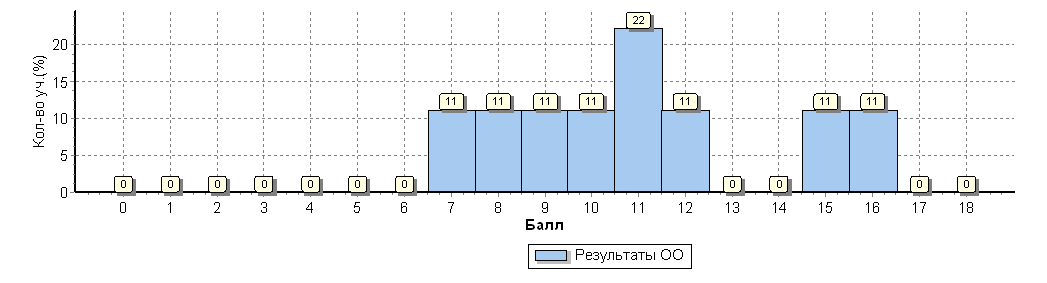 МБОУ Конзаводская СОШ № 2(19 уч.)Дата: 19.04.2018Дата: 19.04.2018Дата: 19.04.2018Предмет: МатематикаПредмет: МатематикаПредмет: МатематикаРаспределение первичных баллов                   Всероссийские проверочные работы (5 класс)Распределение первичных баллов                   Всероссийские проверочные работы (5 класс)Распределение первичных баллов                   Всероссийские проверочные работы (5 класс)Максимальный первичный балл: 20Максимальный первичный балл: 20Максимальный первичный балл: 20Общая гистограмма первичных балловОбщая гистограмма первичных балловОбщая гистограмма первичных баллов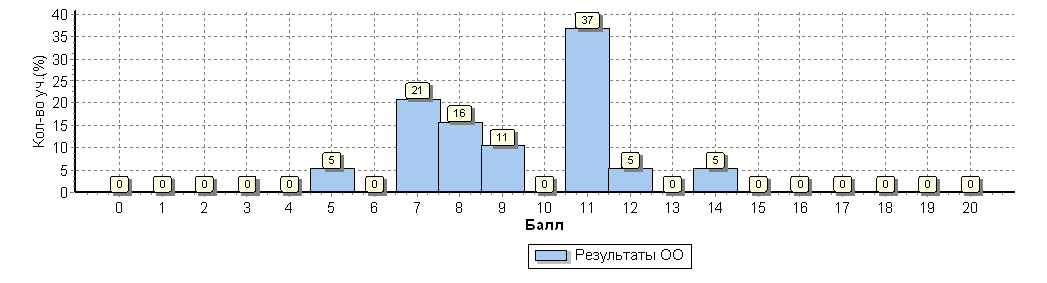 МБОУ Конзаводская СОШ № 2(13 уч.)Всероссийские проверочные работы (6 класс)Всероссийские проверочные работы (6 класс)Всероссийские проверочные работы (6 класс)Дата: 18.04.2018Дата: 18.04.2018Дата: 18.04.2018Предмет: МатематикаПредмет: МатематикаПредмет: МатематикаРаспределение первичных балловРаспределение первичных балловРаспределение первичных балловМаксимальный первичный балл: 16Максимальный первичный балл: 16Максимальный первичный балл: 16Общая гистограмма первичных балловОбщая гистограмма первичных балловОбщая гистограмма первичных баллов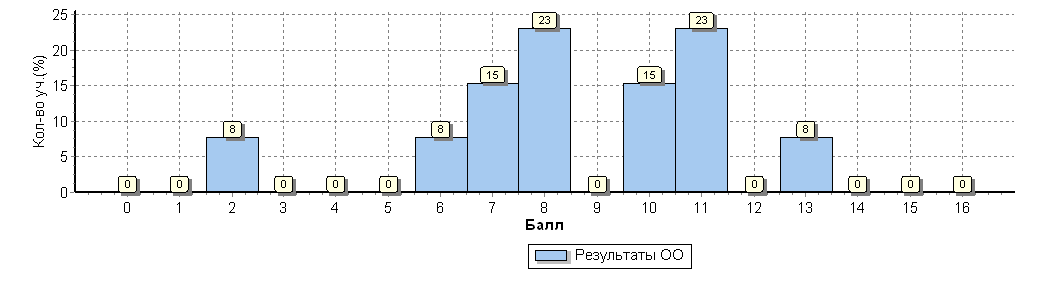 МБОУ Конзаводская СОШ № 2(9 уч.)Всероссийские проверочные работы (4 класс)Всероссийские проверочные работы (4 класс)Всероссийские проверочные работы (4 класс)Дата: 17.04.2018Дата: 17.04.2018Дата: 17.04.2018Предмет: Русский языкПредмет: Русский языкПредмет: Русский языкРаспределение первичных балловРаспределение первичных балловРаспределение первичных балловМаксимальный первичный балл: 38Максимальный первичный балл: 38Максимальный первичный балл: 38Общая гистограмма первичных балловОбщая гистограмма первичных балловОбщая гистограмма первичных баллов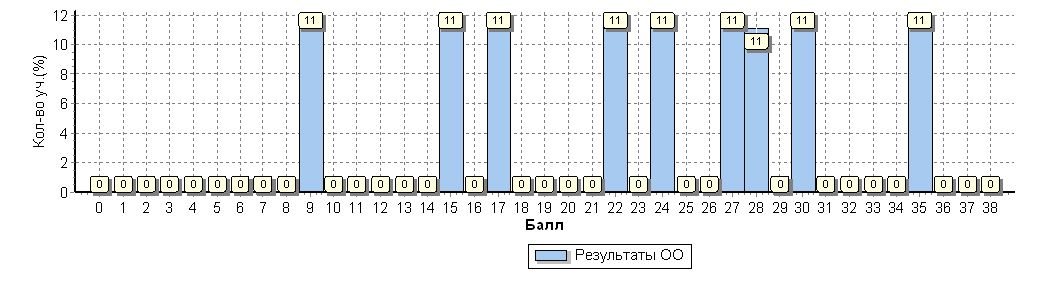 МБОУ Конзаводская СОШ № 2 (20 уч.)Всероссийские проверочные работы (5 класс)Всероссийские проверочные работы (5 класс)Всероссийские проверочные работы (5 класс)Всероссийские проверочные работы (5 класс)Дата: 17.04.2018Дата: 17.04.2018Дата: 17.04.2018Дата: 17.04.2018Предмет: Русский языкПредмет: Русский языкПредмет: Русский языкПредмет: Русский языкРаспределение первичных балловРаспределение первичных балловРаспределение первичных балловРаспределение первичных балловМаксимальный первичный балл: 45Максимальный первичный балл: 45Максимальный первичный балл: 45Максимальный первичный балл: 45Общая гистограмма первичных балловОбщая гистограмма первичных балловОбщая гистограмма первичных балловОбщая гистограмма первичных баллов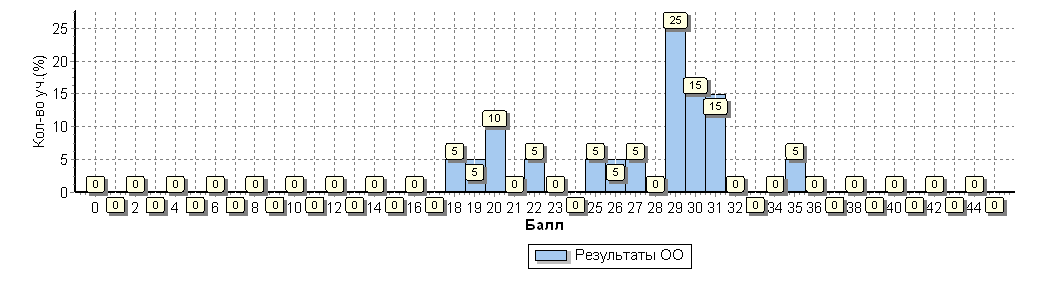 МБОУ Конзаводская СОШ № 2(10 уч.)Всероссийские проверочные работы (6 класс)Всероссийские проверочные работы (6 класс)Всероссийские проверочные работы (6 класс)Всероссийские проверочные работы (6 класс)Дата: 25.04.2018Дата: 25.04.2018Дата: 25.04.2018Дата: 25.04.2018Предмет: Русский языкПредмет: Русский языкПредмет: Русский языкПредмет: Русский языкРаспределение первичных балловРаспределение первичных балловРаспределение первичных балловРаспределение первичных балловМаксимальный первичный балл: 51Максимальный первичный балл: 51Максимальный первичный балл: 51Максимальный первичный балл: 51Общая гистограмма первичных балловОбщая гистограмма первичных балловОбщая гистограмма первичных балловОбщая гистограмма первичных баллов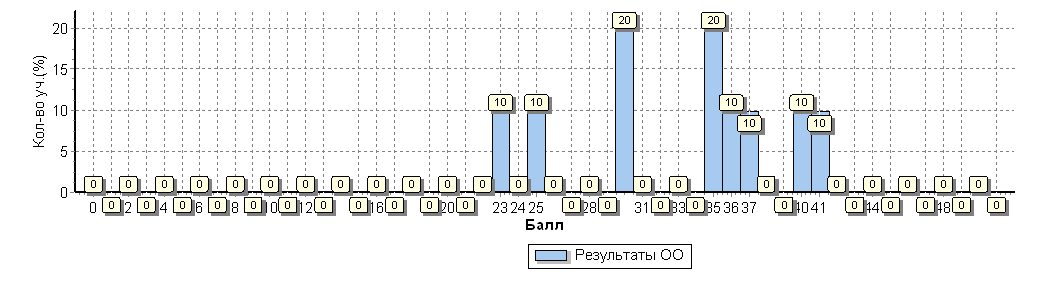 Класс*Количество обучающихся, выполнивших  ВПР (чел.)Доля учащихся, отметки по ВПР которых  ниже их годовой отметки (%)Доля учащихся, отметки по ВПР которых совпадают с их годовой отметкой по предмету (%)Доля учащихся, отметки по ВПР которых выше их годовой отметки(%)Русский языкРусский языкРусский языкРусский языкРусский язык492278-5192575-6104060-МатематикаМатематикаМатематикаМатематикаМатематика49 1189-5 193612-6 133169-Итого по ООКоличество участниковРаспределение отметок участников в %Распределение отметок участников в %Распределение отметок участников в %Распределение отметок участников в %Количество участников2345Вся выборка по РФ14420984.625.146.823.5Ростовская область400625.129.545.320.1Зимовниковский район3525.440.641.812.2МБОУ Конзаводская СОШ №2911.133.344.411.1Количество участниковРаспределение отметок участников в %Распределение отметок участников в %Распределение отметок участников в %Распределение отметок участников в %Количество участников2345Вся выборка по РФ130092215.139.733.911.3Ростовская область3682911.742.534.910.9Зимовниковский район333125228.27.8МБОУ Конзаводская СОШ №220040600Количество участниковРаспределение отметок участников в %Распределение отметок участников в %Распределение отметок участников в %Распределение отметок участников в %Количество участников2345Вся выборка по РФ99069318.641.132.37.9Ростовская область3497314.944.1338Зимовниковский район31312.552.432.62.6МБОУ Конзаводская СОШ №2101030600Количество участниковРаспределение отметок участников в %Распределение отметок участников в %Распределение отметок участников в %Распределение отметок участников в %Количество участников2345Вся выборка по РФ14609951.92030.148Ростовская область404342.424.932.340.4Зимовниковский муниципальный район3584.73632.726.5МБОУ Конзаводская СОШ № 29033.344.422.2Количество участниковРаспределение отметок участников в %Распределение отметок участников в %Распределение отметок участников в %Распределение отметок участников в %Количество участников2345Вся выборка по РФ129677413.637.533.115.8Ростовская область3671510.738.634.516.1Зимовниковский муниципальный район33611.648.232.18МБОУ Конзаводская СОШ №2195.347.442.15.3Количество участниковРаспределение отметок участников в %Распределение отметок участников в %Распределение отметок участников в %Распределение отметок участников в %Количество участников2345Вся выборка по РФ99066514.347.131.37.3Ростовская область3528610.248.633.37.8Зимовниковский муниципальный район3309.453.932.73.9МБОУ Конзаводская СОШ № 2137.746.246.20МБОУ Конзаводская СОШ № 2(9 уч.)Зимовниковский районМБОУ Конзаводская СОШ № 2(9 уч.)Зимовниковский районМБОУ Конзаводская СОШ № 2(9 уч.)Зимовниковский районМБОУ Конзаводская СОШ № 2(9 уч.)Зимовниковский районМБОУ Конзаводская СОШ № 2(9 уч.)Зимовниковский районВсероссийские проверочные работы (4 класс)Всероссийские проверочные работы (4 класс)Всероссийские проверочные работы (4 класс)Всероссийские проверочные работы (4 класс)Всероссийские проверочные работы (4 класс)Всероссийские проверочные работы (4 класс)Всероссийские проверочные работы (4 класс)Всероссийские проверочные работы (4 класс)Всероссийские проверочные работы (4 класс)Всероссийские проверочные работы (4 класс)Всероссийские проверочные работы (4 класс)Всероссийские проверочные работы (4 класс)Предмет: МатематикаПредмет: МатематикаПредмет: МатематикаПредмет: МатематикаПредмет: МатематикаПредмет: МатематикаПредмет: МатематикаПредмет: МатематикаПредмет: МатематикаПредмет: МатематикаПредмет: МатематикаПредмет: МатематикаДостижение планируемых результатов в соответствии с ПООП НОО и ФГОСДостижение планируемых результатов в соответствии с ПООП НОО и ФГОСДостижение планируемых результатов в соответствии с ПООП НОО и ФГОСДостижение планируемых результатов в соответствии с ПООП НОО и ФГОСДостижение планируемых результатов в соответствии с ПООП НОО и ФГОСДостижение планируемых результатов в соответствии с ПООП НОО и ФГОСДостижение планируемых результатов в соответствии с ПООП НОО и ФГОСДостижение планируемых результатов в соответствии с ПООП НОО и ФГОСДостижение планируемых результатов в соответствии с ПООП НОО и ФГОСДостижение планируемых результатов в соответствии с ПООП НОО и ФГОСДостижение планируемых результатов в соответствии с ПООП НОО и ФГОСДостижение планируемых результатов в соответствии с ПООП НОО и ФГОС№№Блоки ПООП НООБлоки ПООП НООМакс
баллМакс
баллПо ООПо ООСредний % выполненияСредний % выполнения1№№выпускник научится / получит возможность научитьсяМакс
баллМакс
баллПо ООПо ООСредний % выполненияСредний % выполнения1№№или проверяемые требования (умения) в соответствии с ФГОСили проверяемые требования (умения) в соответствии с ФГОСМакс
баллМакс
баллПо ООПо ООПо регионуПо РоссииПо России№№Макс
баллМакс
баллПо ООПо ООПо регионуПо РоссииПо России9 уч.9 уч.40434 уч.1460995 уч.1460995 уч.11Умение выполнять арифметические действия с числами и числовыми выражениями. Выполнять устно сложение, вычитание, умножение и деление однозначных, двузначных и трехзначных чисел в случаях, сводимых к действиям в пределах 100 (в том числе с нулем и числом 1).Умение выполнять арифметические действия с числами и числовыми выражениями. Выполнять устно сложение, вычитание, умножение и деление однозначных, двузначных и трехзначных чисел в случаях, сводимых к действиям в пределах 100 (в том числе с нулем и числом 1).1110010096969622Умение выполнять арифметические действия с числами и числовыми выражениями. Вычислять значение числового выражения (содержащего 2–3 арифметических действия, со скобками и без скобок).Умение выполнять арифметические действия с числами и числовыми выражениями. Вычислять значение числового выражения (содержащего 2–3 арифметических действия, со скобками и без скобок).11676787898933Использование начальных математических знаний для описания и объяснения окружающих предметов, процессов, явлений, для оценки количественных и пространственных отношений предметов, процессов, явлений. Решать арифметическим способом (в 1–2 действия) учебные задачи и задачи, связанные с повседневной жизнью.Использование начальных математических знаний для описания и объяснения окружающих предметов, процессов, явлений, для оценки количественных и пространственных отношений предметов, процессов, явлений. Решать арифметическим способом (в 1–2 действия) учебные задачи и задачи, связанные с повседневной жизнью.2210010082868644Использование начальных математических знаний для описания и объяснения окружающих предметов, процессов, явлений, для оценки количественных и пространственных отношений предметов, процессов, явлений. Читать, записывать и сравнивать величины (массу, время, длину, площадь, скорость), используя основные единицы измерения величин и соотношения между ними (килограмм – грамм; час – минута, минута – секунда; километр – метр, метр – дециметр, дециметр – сантиметр, метр – сантиметр);Использование начальных математических знаний для описания и объяснения окружающих предметов, процессов, явлений, для оценки количественных и пространственных отношений предметов, процессов, явлений. Читать, записывать и сравнивать величины (массу, время, длину, площадь, скорость), используя основные единицы измерения величин и соотношения между ними (килограмм – грамм; час – минута, минута – секунда; километр – метр, метр – дециметр, дециметр – сантиметр, метр – сантиметр);1144446568685(1)5(1)Умение исследовать, распознавать геометрические фигуры. Вычислять периметр треугольника, прямоугольника и квадрата, площадь прямоугольника и квадрата.Умение исследовать, распознавать геометрические фигуры. Вычислять периметр треугольника, прямоугольника и квадрата, площадь прямоугольника и квадрата.1189895859595(2)5(2)Умение изображать геометрические фигуры. Выполнять построение геометрических фигур с заданными измерениями (отрезок, квадрат, прямоугольник) с помощью линейки, угольника.Умение изображать геометрические фигуры. Выполнять построение геометрических фигур с заданными измерениями (отрезок, квадрат, прямоугольник) с помощью линейки, угольника.1178784751516(1)6(1)Умение работать с таблицами, схемами, графиками диаграммами. Читать несложные готовые таблицы.Умение работать с таблицами, схемами, графиками диаграммами. Читать несложные готовые таблицы.1178788892926(2)6(2)Умение работать с таблицами, схемами, графиками диаграммами, анализировать и интерпретировать данные.Умение работать с таблицами, схемами, графиками диаграммами, анализировать и интерпретировать данные.1133336572726(2)6(2) Сравнивать и обобщать информацию, представленную в строках и столбцах несложных таблиц и диаграмм. Сравнивать и обобщать информацию, представленную в строках и столбцах несложных таблиц и диаграмм.11333365727277Умение выполнять арифметические действия с числами и числовыми выражениями. Выполнять письменно действия с многозначными числами (сложение, вычитание, умножение и деление на однозначное, двузначное числа в пределах 10 000) с использованием таблиц сложения и умножения чисел, алгоритмов письменных арифметических действий (в том числе деления с остатком).Умение выполнять арифметические действия с числами и числовыми выражениями. Выполнять письменно действия с многозначными числами (сложение, вычитание, умножение и деление на однозначное, двузначное числа в пределах 10 000) с использованием таблиц сложения и умножения чисел, алгоритмов письменных арифметических действий (в том числе деления с остатком).11565676797988Умение решать текстовые задачи. Читать, записывать и сравнивать величины (массу, время, длину, площадь, скорость), используя основные единицы измерения величин и соотношения между ними (килограмм – грамм; час – минута, минута – секунда; километр – метр, метр – дециметр, дециметр – сантиметр, метр – сантиметр, сантиметр – миллиметр);Умение решать текстовые задачи. Читать, записывать и сравнивать величины (массу, время, длину, площадь, скорость), используя основные единицы измерения величин и соотношения между ними (килограмм – грамм; час – минута, минута – секунда; километр – метр, метр – дециметр, дециметр – сантиметр, метр – сантиметр, сантиметр – миллиметр);22333343505088решать задачи в 3–4 действиярешать задачи в 3–4 действия2233334350509(1)9(1)Овладение основами логического и алгоритмического мышления. Интерпретировать информацию, полученную при проведении несложных исследований (объяснять, сравнивать и обобщать данные, делать выводы и прогнозы).Овладение основами логического и алгоритмического мышления. Интерпретировать информацию, полученную при проведении несложных исследований (объяснять, сравнивать и обобщать данные, делать выводы и прогнозы).1167676667679(2)9(2)Интерпретировать информацию, полученную при проведении несложных исследований (объяснять, сравнивать и обобщать данные, делать выводы и прогнозы).Интерпретировать информацию, полученную при проведении несложных исследований (объяснять, сравнивать и обобщать данные, делать выводы и прогнозы).1122224549491010Овладение основами пространственного воображения. Описывать взаимное расположение предметов в пространстве и на плоскости.Овладение основами пространственного воображения. Описывать взаимное расположение предметов в пространстве и на плоскости.221001009494941111Овладение основами логического и алгоритмического мышления. Овладение основами логического и алгоритмического мышления. 22002327271111Решать задачи в 3–4 действия.Решать задачи в 3–4 действия.22002327271Вычисляется как отношение (в %) суммы всех набранных баллов за задание всеми участниками к произведению количества участников на максимальный балл за заданиеВычисляется как отношение (в %) суммы всех набранных баллов за задание всеми участниками к произведению количества участников на максимальный балл за заданиеВычисляется как отношение (в %) суммы всех набранных баллов за задание всеми участниками к произведению количества участников на максимальный балл за заданиеВычисляется как отношение (в %) суммы всех набранных баллов за задание всеми участниками к произведению количества участников на максимальный балл за заданиеВычисляется как отношение (в %) суммы всех набранных баллов за задание всеми участниками к произведению количества участников на максимальный балл за заданиеВычисляется как отношение (в %) суммы всех набранных баллов за задание всеми участниками к произведению количества участников на максимальный балл за заданиеВычисляется как отношение (в %) суммы всех набранных баллов за задание всеми участниками к произведению количества участников на максимальный балл за заданиеВычисляется как отношение (в %) суммы всех набранных баллов за задание всеми участниками к произведению количества участников на максимальный балл за заданиеВычисляется как отношение (в %) суммы всех набранных баллов за задание всеми участниками к произведению количества участников на максимальный балл за заданиеВычисляется как отношение (в %) суммы всех набранных баллов за задание всеми участниками к произведению количества участников на максимальный балл за заданиеВычисляется как отношение (в %) суммы всех набранных баллов за задание всеми участниками к произведению количества участников на максимальный балл за заданиеУсвоены умения на высоком уровне:Умение выполнять арифметические действия с числами и числовыми выражениями.Умение использовать начальные математические знания для описания и объяснения окружающих предметов, процессов, явлений, для оценки количественных и пространственных отношений предметов, процессов, явлений.Овладение основами пространственного воображения.Не усвоены умения:Умение изображать геометрические фигуры.Умение решать текстовые задачи.Умение работать с таблицами, схемами, графиками диаграммами, анализировать и интерпретировать.Овладение основами пространственного воображения.Овладение основами логического и алгоритмического мышления.Проведенный анализ предполагает следующиевыводы:Обучающиеся достаточно легко справились с заданиями, где проверялось умение выполнять арифметические действия с числами и числовыми выражениями, умение вычислять значение числового выражения, соблюдая при этом порядок действий, умение выполнять письменно действия с многозначными числами, умение решать арифметическим способом (в одно-два действия) учебные задачи и задачи, связанные с повседневной жизнью. При решении  текстовых задачи в три-четыре действия дети испытывали затруднения. Особую сложность для обучающихся составили задание №8  и № 9–2.Большинство обучающихся умеют исследовать, распознавать и изображать геометрические фигуры, вычислять периметр и площадь прямоугольника и квадрата.Некоторые умеют работать с таблицами, схемами, графиками, диаграммами, анализировать и интерпретировать данные. Однако следует продолжить работу в данном направлении.Больше внимания необходимо уделять решению нестандартных  логических задач.Усвоены умения на высоком уровне:Умение выполнять арифметические действия с числами и числовыми выражениями.Умение использовать начальные математические знания для описания и объяснения окружающих предметов, процессов, явлений, для оценки количественных и пространственных отношений предметов, процессов, явлений.Овладение основами пространственного воображения.Не усвоены умения:Умение изображать геометрические фигуры.Умение решать текстовые задачи.Умение работать с таблицами, схемами, графиками диаграммами, анализировать и интерпретировать.Овладение основами пространственного воображения.Овладение основами логического и алгоритмического мышления.Проведенный анализ предполагает следующиевыводы:Обучающиеся достаточно легко справились с заданиями, где проверялось умение выполнять арифметические действия с числами и числовыми выражениями, умение вычислять значение числового выражения, соблюдая при этом порядок действий, умение выполнять письменно действия с многозначными числами, умение решать арифметическим способом (в одно-два действия) учебные задачи и задачи, связанные с повседневной жизнью. При решении  текстовых задачи в три-четыре действия дети испытывали затруднения. Особую сложность для обучающихся составили задание №8  и № 9–2.Большинство обучающихся умеют исследовать, распознавать и изображать геометрические фигуры, вычислять периметр и площадь прямоугольника и квадрата.Некоторые умеют работать с таблицами, схемами, графиками, диаграммами, анализировать и интерпретировать данные. Однако следует продолжить работу в данном направлении.Больше внимания необходимо уделять решению нестандартных  логических задач.Усвоены умения на высоком уровне:Умение выполнять арифметические действия с числами и числовыми выражениями.Умение использовать начальные математические знания для описания и объяснения окружающих предметов, процессов, явлений, для оценки количественных и пространственных отношений предметов, процессов, явлений.Овладение основами пространственного воображения.Не усвоены умения:Умение изображать геометрические фигуры.Умение решать текстовые задачи.Умение работать с таблицами, схемами, графиками диаграммами, анализировать и интерпретировать.Овладение основами пространственного воображения.Овладение основами логического и алгоритмического мышления.Проведенный анализ предполагает следующиевыводы:Обучающиеся достаточно легко справились с заданиями, где проверялось умение выполнять арифметические действия с числами и числовыми выражениями, умение вычислять значение числового выражения, соблюдая при этом порядок действий, умение выполнять письменно действия с многозначными числами, умение решать арифметическим способом (в одно-два действия) учебные задачи и задачи, связанные с повседневной жизнью. При решении  текстовых задачи в три-четыре действия дети испытывали затруднения. Особую сложность для обучающихся составили задание №8  и № 9–2.Большинство обучающихся умеют исследовать, распознавать и изображать геометрические фигуры, вычислять периметр и площадь прямоугольника и квадрата.Некоторые умеют работать с таблицами, схемами, графиками, диаграммами, анализировать и интерпретировать данные. Однако следует продолжить работу в данном направлении.Больше внимания необходимо уделять решению нестандартных  логических задач.Усвоены умения на высоком уровне:Умение выполнять арифметические действия с числами и числовыми выражениями.Умение использовать начальные математические знания для описания и объяснения окружающих предметов, процессов, явлений, для оценки количественных и пространственных отношений предметов, процессов, явлений.Овладение основами пространственного воображения.Не усвоены умения:Умение изображать геометрические фигуры.Умение решать текстовые задачи.Умение работать с таблицами, схемами, графиками диаграммами, анализировать и интерпретировать.Овладение основами пространственного воображения.Овладение основами логического и алгоритмического мышления.Проведенный анализ предполагает следующиевыводы:Обучающиеся достаточно легко справились с заданиями, где проверялось умение выполнять арифметические действия с числами и числовыми выражениями, умение вычислять значение числового выражения, соблюдая при этом порядок действий, умение выполнять письменно действия с многозначными числами, умение решать арифметическим способом (в одно-два действия) учебные задачи и задачи, связанные с повседневной жизнью. При решении  текстовых задачи в три-четыре действия дети испытывали затруднения. Особую сложность для обучающихся составили задание №8  и № 9–2.Большинство обучающихся умеют исследовать, распознавать и изображать геометрические фигуры, вычислять периметр и площадь прямоугольника и квадрата.Некоторые умеют работать с таблицами, схемами, графиками, диаграммами, анализировать и интерпретировать данные. Однако следует продолжить работу в данном направлении.Больше внимания необходимо уделять решению нестандартных  логических задач.Усвоены умения на высоком уровне:Умение выполнять арифметические действия с числами и числовыми выражениями.Умение использовать начальные математические знания для описания и объяснения окружающих предметов, процессов, явлений, для оценки количественных и пространственных отношений предметов, процессов, явлений.Овладение основами пространственного воображения.Не усвоены умения:Умение изображать геометрические фигуры.Умение решать текстовые задачи.Умение работать с таблицами, схемами, графиками диаграммами, анализировать и интерпретировать.Овладение основами пространственного воображения.Овладение основами логического и алгоритмического мышления.Проведенный анализ предполагает следующиевыводы:Обучающиеся достаточно легко справились с заданиями, где проверялось умение выполнять арифметические действия с числами и числовыми выражениями, умение вычислять значение числового выражения, соблюдая при этом порядок действий, умение выполнять письменно действия с многозначными числами, умение решать арифметическим способом (в одно-два действия) учебные задачи и задачи, связанные с повседневной жизнью. При решении  текстовых задачи в три-четыре действия дети испытывали затруднения. Особую сложность для обучающихся составили задание №8  и № 9–2.Большинство обучающихся умеют исследовать, распознавать и изображать геометрические фигуры, вычислять периметр и площадь прямоугольника и квадрата.Некоторые умеют работать с таблицами, схемами, графиками, диаграммами, анализировать и интерпретировать данные. Однако следует продолжить работу в данном направлении.Больше внимания необходимо уделять решению нестандартных  логических задач.Усвоены умения на высоком уровне:Умение выполнять арифметические действия с числами и числовыми выражениями.Умение использовать начальные математические знания для описания и объяснения окружающих предметов, процессов, явлений, для оценки количественных и пространственных отношений предметов, процессов, явлений.Овладение основами пространственного воображения.Не усвоены умения:Умение изображать геометрические фигуры.Умение решать текстовые задачи.Умение работать с таблицами, схемами, графиками диаграммами, анализировать и интерпретировать.Овладение основами пространственного воображения.Овладение основами логического и алгоритмического мышления.Проведенный анализ предполагает следующиевыводы:Обучающиеся достаточно легко справились с заданиями, где проверялось умение выполнять арифметические действия с числами и числовыми выражениями, умение вычислять значение числового выражения, соблюдая при этом порядок действий, умение выполнять письменно действия с многозначными числами, умение решать арифметическим способом (в одно-два действия) учебные задачи и задачи, связанные с повседневной жизнью. При решении  текстовых задачи в три-четыре действия дети испытывали затруднения. Особую сложность для обучающихся составили задание №8  и № 9–2.Большинство обучающихся умеют исследовать, распознавать и изображать геометрические фигуры, вычислять периметр и площадь прямоугольника и квадрата.Некоторые умеют работать с таблицами, схемами, графиками, диаграммами, анализировать и интерпретировать данные. Однако следует продолжить работу в данном направлении.Больше внимания необходимо уделять решению нестандартных  логических задач.Усвоены умения на высоком уровне:Умение выполнять арифметические действия с числами и числовыми выражениями.Умение использовать начальные математические знания для описания и объяснения окружающих предметов, процессов, явлений, для оценки количественных и пространственных отношений предметов, процессов, явлений.Овладение основами пространственного воображения.Не усвоены умения:Умение изображать геометрические фигуры.Умение решать текстовые задачи.Умение работать с таблицами, схемами, графиками диаграммами, анализировать и интерпретировать.Овладение основами пространственного воображения.Овладение основами логического и алгоритмического мышления.Проведенный анализ предполагает следующиевыводы:Обучающиеся достаточно легко справились с заданиями, где проверялось умение выполнять арифметические действия с числами и числовыми выражениями, умение вычислять значение числового выражения, соблюдая при этом порядок действий, умение выполнять письменно действия с многозначными числами, умение решать арифметическим способом (в одно-два действия) учебные задачи и задачи, связанные с повседневной жизнью. При решении  текстовых задачи в три-четыре действия дети испытывали затруднения. Особую сложность для обучающихся составили задание №8  и № 9–2.Большинство обучающихся умеют исследовать, распознавать и изображать геометрические фигуры, вычислять периметр и площадь прямоугольника и квадрата.Некоторые умеют работать с таблицами, схемами, графиками, диаграммами, анализировать и интерпретировать данные. Однако следует продолжить работу в данном направлении.Больше внимания необходимо уделять решению нестандартных  логических задач.Усвоены умения на высоком уровне:Умение выполнять арифметические действия с числами и числовыми выражениями.Умение использовать начальные математические знания для описания и объяснения окружающих предметов, процессов, явлений, для оценки количественных и пространственных отношений предметов, процессов, явлений.Овладение основами пространственного воображения.Не усвоены умения:Умение изображать геометрические фигуры.Умение решать текстовые задачи.Умение работать с таблицами, схемами, графиками диаграммами, анализировать и интерпретировать.Овладение основами пространственного воображения.Овладение основами логического и алгоритмического мышления.Проведенный анализ предполагает следующиевыводы:Обучающиеся достаточно легко справились с заданиями, где проверялось умение выполнять арифметические действия с числами и числовыми выражениями, умение вычислять значение числового выражения, соблюдая при этом порядок действий, умение выполнять письменно действия с многозначными числами, умение решать арифметическим способом (в одно-два действия) учебные задачи и задачи, связанные с повседневной жизнью. При решении  текстовых задачи в три-четыре действия дети испытывали затруднения. Особую сложность для обучающихся составили задание №8  и № 9–2.Большинство обучающихся умеют исследовать, распознавать и изображать геометрические фигуры, вычислять периметр и площадь прямоугольника и квадрата.Некоторые умеют работать с таблицами, схемами, графиками, диаграммами, анализировать и интерпретировать данные. Однако следует продолжить работу в данном направлении.Больше внимания необходимо уделять решению нестандартных  логических задач.Усвоены умения на высоком уровне:Умение выполнять арифметические действия с числами и числовыми выражениями.Умение использовать начальные математические знания для описания и объяснения окружающих предметов, процессов, явлений, для оценки количественных и пространственных отношений предметов, процессов, явлений.Овладение основами пространственного воображения.Не усвоены умения:Умение изображать геометрические фигуры.Умение решать текстовые задачи.Умение работать с таблицами, схемами, графиками диаграммами, анализировать и интерпретировать.Овладение основами пространственного воображения.Овладение основами логического и алгоритмического мышления.Проведенный анализ предполагает следующиевыводы:Обучающиеся достаточно легко справились с заданиями, где проверялось умение выполнять арифметические действия с числами и числовыми выражениями, умение вычислять значение числового выражения, соблюдая при этом порядок действий, умение выполнять письменно действия с многозначными числами, умение решать арифметическим способом (в одно-два действия) учебные задачи и задачи, связанные с повседневной жизнью. При решении  текстовых задачи в три-четыре действия дети испытывали затруднения. Особую сложность для обучающихся составили задание №8  и № 9–2.Большинство обучающихся умеют исследовать, распознавать и изображать геометрические фигуры, вычислять периметр и площадь прямоугольника и квадрата.Некоторые умеют работать с таблицами, схемами, графиками, диаграммами, анализировать и интерпретировать данные. Однако следует продолжить работу в данном направлении.Больше внимания необходимо уделять решению нестандартных  логических задач.Усвоены умения на высоком уровне:Умение выполнять арифметические действия с числами и числовыми выражениями.Умение использовать начальные математические знания для описания и объяснения окружающих предметов, процессов, явлений, для оценки количественных и пространственных отношений предметов, процессов, явлений.Овладение основами пространственного воображения.Не усвоены умения:Умение изображать геометрические фигуры.Умение решать текстовые задачи.Умение работать с таблицами, схемами, графиками диаграммами, анализировать и интерпретировать.Овладение основами пространственного воображения.Овладение основами логического и алгоритмического мышления.Проведенный анализ предполагает следующиевыводы:Обучающиеся достаточно легко справились с заданиями, где проверялось умение выполнять арифметические действия с числами и числовыми выражениями, умение вычислять значение числового выражения, соблюдая при этом порядок действий, умение выполнять письменно действия с многозначными числами, умение решать арифметическим способом (в одно-два действия) учебные задачи и задачи, связанные с повседневной жизнью. При решении  текстовых задачи в три-четыре действия дети испытывали затруднения. Особую сложность для обучающихся составили задание №8  и № 9–2.Большинство обучающихся умеют исследовать, распознавать и изображать геометрические фигуры, вычислять периметр и площадь прямоугольника и квадрата.Некоторые умеют работать с таблицами, схемами, графиками, диаграммами, анализировать и интерпретировать данные. Однако следует продолжить работу в данном направлении.Больше внимания необходимо уделять решению нестандартных  логических задач.Усвоены умения на высоком уровне:Умение выполнять арифметические действия с числами и числовыми выражениями.Умение использовать начальные математические знания для описания и объяснения окружающих предметов, процессов, явлений, для оценки количественных и пространственных отношений предметов, процессов, явлений.Овладение основами пространственного воображения.Не усвоены умения:Умение изображать геометрические фигуры.Умение решать текстовые задачи.Умение работать с таблицами, схемами, графиками диаграммами, анализировать и интерпретировать.Овладение основами пространственного воображения.Овладение основами логического и алгоритмического мышления.Проведенный анализ предполагает следующиевыводы:Обучающиеся достаточно легко справились с заданиями, где проверялось умение выполнять арифметические действия с числами и числовыми выражениями, умение вычислять значение числового выражения, соблюдая при этом порядок действий, умение выполнять письменно действия с многозначными числами, умение решать арифметическим способом (в одно-два действия) учебные задачи и задачи, связанные с повседневной жизнью. При решении  текстовых задачи в три-четыре действия дети испытывали затруднения. Особую сложность для обучающихся составили задание №8  и № 9–2.Большинство обучающихся умеют исследовать, распознавать и изображать геометрические фигуры, вычислять периметр и площадь прямоугольника и квадрата.Некоторые умеют работать с таблицами, схемами, графиками, диаграммами, анализировать и интерпретировать данные. Однако следует продолжить работу в данном направлении.Больше внимания необходимо уделять решению нестандартных  логических задач.Усвоены умения на высоком уровне:Умение выполнять арифметические действия с числами и числовыми выражениями.Умение использовать начальные математические знания для описания и объяснения окружающих предметов, процессов, явлений, для оценки количественных и пространственных отношений предметов, процессов, явлений.Овладение основами пространственного воображения.Не усвоены умения:Умение изображать геометрические фигуры.Умение решать текстовые задачи.Умение работать с таблицами, схемами, графиками диаграммами, анализировать и интерпретировать.Овладение основами пространственного воображения.Овладение основами логического и алгоритмического мышления.Проведенный анализ предполагает следующиевыводы:Обучающиеся достаточно легко справились с заданиями, где проверялось умение выполнять арифметические действия с числами и числовыми выражениями, умение вычислять значение числового выражения, соблюдая при этом порядок действий, умение выполнять письменно действия с многозначными числами, умение решать арифметическим способом (в одно-два действия) учебные задачи и задачи, связанные с повседневной жизнью. При решении  текстовых задачи в три-четыре действия дети испытывали затруднения. Особую сложность для обучающихся составили задание №8  и № 9–2.Большинство обучающихся умеют исследовать, распознавать и изображать геометрические фигуры, вычислять периметр и площадь прямоугольника и квадрата.Некоторые умеют работать с таблицами, схемами, графиками, диаграммами, анализировать и интерпретировать данные. Однако следует продолжить работу в данном направлении.Больше внимания необходимо уделять решению нестандартных  логических задач.МБОУ Конзаводская СОШ № 2(9 уч.)Зимовниковский районМБОУ Конзаводская СОШ № 2(9 уч.)Зимовниковский районМБОУ Конзаводская СОШ № 2(9 уч.)Зимовниковский районМБОУ Конзаводская СОШ № 2(9 уч.)Зимовниковский районВсероссийские проверочные работы (4 класс)Всероссийские проверочные работы (4 класс)Всероссийские проверочные работы (4 класс)Всероссийские проверочные работы (4 класс)Всероссийские проверочные работы (4 класс)Всероссийские проверочные работы (4 класс)Всероссийские проверочные работы (4 класс)Всероссийские проверочные работы (4 класс)Всероссийские проверочные работы (4 класс)Всероссийские проверочные работы (4 класс)Всероссийские проверочные работы (4 класс)Предмет: Русский языкПредмет: Русский языкПредмет: Русский языкПредмет: Русский языкПредмет: Русский языкПредмет: Русский языкПредмет: Русский языкПредмет: Русский языкПредмет: Русский языкПредмет: Русский языкПредмет: Русский языкДостижение планируемых результатов в соответствии с ПООП НОО и ФГОСДостижение планируемых результатов в соответствии с ПООП НОО и ФГОСДостижение планируемых результатов в соответствии с ПООП НОО и ФГОСДостижение планируемых результатов в соответствии с ПООП НОО и ФГОСДостижение планируемых результатов в соответствии с ПООП НОО и ФГОСДостижение планируемых результатов в соответствии с ПООП НОО и ФГОСДостижение планируемых результатов в соответствии с ПООП НОО и ФГОСДостижение планируемых результатов в соответствии с ПООП НОО и ФГОСДостижение планируемых результатов в соответствии с ПООП НОО и ФГОСДостижение планируемых результатов в соответствии с ПООП НОО и ФГОСДостижение планируемых результатов в соответствии с ПООП НОО и ФГОС№Блоки ПООП НООБлоки ПООП НООМакс
баллМакс
баллПо ООПо ООСредний % выполненияСредний % выполнения1№выпускник научится / получит возможность научитьсяМакс
баллМакс
баллПо ООПо ООСредний % выполненияСредний % выполнения1№или проверяемые требования (умения) в соответствии с ФГОСили проверяемые требования (умения) в соответствии с ФГОСМакс
баллМакс
баллПо ООПо ООПо регионуПо РоссииПо России№Макс
баллМакс
баллПо ООПо ООПо регионуПо РоссииПо России9 уч.9 уч.40062 уч.1442098 уч.1442098 уч.1К1Умение писать текст под диктовку, соблюдая в практике письма изученные орфографические и пунктуационные нормы. Писать под диктовку тексты в соответствии с изученными правилами правописания; проверять предложенный текст, находить и исправлять орфографические иУмение писать текст под диктовку, соблюдая в практике письма изученные орфографические и пунктуационные нормы. Писать под диктовку тексты в соответствии с изученными правилами правописания; проверять предложенный текст, находить и исправлять орфографические и4450506666661К2 <--пунктуационные ошибки / Осознавать место возможного возникновения орфографической ошибки; при работе над ошибками осознавать причины появления ошибки и определять способы действий, помогающие предотвратить ее в последующих письменных работа <--пунктуационные ошибки / Осознавать место возможного возникновения орфографической ошибки; при работе над ошибками осознавать причины появления ошибки и определять способы действий, помогающие предотвратить ее в последующих письменных работа3352528990902Умение распознавать однородные члены предложения. Выделять предложения с однородными членамиУмение распознавать однородные члены предложения. Выделять предложения с однородными членами3359596569693(1)Умение распознавать главные члены предложения. Находить главные и второстепенные (без деления на виды) члены предложенияУмение распознавать главные члены предложения. Находить главные и второстепенные (без деления на виды) члены предложения1167678588883(2)Умение распознавать части речи. Распознавать грамматические признаки слов; с учетом совокупности выявленных признаков (что называет, на какие вопросы отвечает, как изменяется) относить слова к определенной группе основных частей речиУмение распознавать части речи. Распознавать грамматические признаки слов; с учетом совокупности выявленных признаков (что называет, на какие вопросы отвечает, как изменяется) относить слова к определенной группе основных частей речи3370708282824Умение распознавать правильную орфоэпическую норму. Соблюдать нормы русского литературного языка в собственной речи и оценивать соблюдение этих норм в речи собеседников (в объеме представленного в учебнике материала)Умение распознавать правильную орфоэпическую норму. Соблюдать нормы русского литературного языка в собственной речи и оценивать соблюдение этих норм в речи собеседников (в объеме представленного в учебнике материала)2278787782825Умение классифицировать согласные звуки. Характеризовать звуки русского языка: согласные звонкие/глухиеУмение классифицировать согласные звуки. Характеризовать звуки русского языка: согласные звонкие/глухие111001007880806Умение распознавать основную мысль текста при его письменном предъявлении; адекватно формулировать основную мысль в письменной форме, соблюдая нормы построения предложения и словоупотребления. Определять тему и главную мысль текстаУмение распознавать основную мысль текста при его письменном предъявлении; адекватно формулировать основную мысль в письменной форме, соблюдая нормы построения предложения и словоупотребления. Определять тему и главную мысль текста2233335154547Умение составлять план прочитанного текста (адекватно воспроизводить прочитанный текст с заданной степенью свернутости) в письменной форме, соблюдая нормы построения предложения и словоупотребления. Делить тексты на смысловые части, составлять план текстаУмение составлять план прочитанного текста (адекватно воспроизводить прочитанный текст с заданной степенью свернутости) в письменной форме, соблюдая нормы построения предложения и словоупотребления. Делить тексты на смысловые части, составлять план текста3370706164648Умение строить речевое высказывание заданной структуры (вопросительное предложение) в письменной форме по содержанию прочитанного текста. Задавать вопросы по содержанию текста и отвечать на них, подтверждая ответ примерами из текстаУмение строить речевое высказывание заданной структуры (вопросительное предложение) в письменной форме по содержанию прочитанного текста. Задавать вопросы по содержанию текста и отвечать на них, подтверждая ответ примерами из текста2289896769699Умение распознавать значение слова; адекватно формулировать значение слова в письменной форме, соблюдая нормы построения предложения и словоупотребления. Определять значение слова по тексту  Умение распознавать значение слова; адекватно формулировать значение слова в письменной форме, соблюдая нормы построения предложения и словоупотребления. Определять значение слова по тексту  11333370767610Умение подбирать к слову близкие по значению слова. Подбирать синонимы для устранения повторов в текстеУмение подбирать к слову близкие по значению слова. Подбирать синонимы для устранения повторов в тексте11222262696911Умение классифицировать слова по составу. Находить в словах с однозначно выделяемыми морфемами окончание, корень, приставку, суффиксУмение классифицировать слова по составу. Находить в словах с однозначно выделяемыми морфемами окончание, корень, приставку, суффикс22787859646412(1)Умение распознавать имена существительные в предложении, распознавать грамматические признаки имени существительного. Распознавать грамматические признаки слов, с учетом сово- Умение распознавать имена существительные в предложении, распознавать грамматические признаки имени существительного. Распознавать грамматические признаки слов, с учетом сово- 11787876757512(2)купности выявленных признаков относить слова к определенной группе основных частей речи /купности выявленных признаков относить слова к определенной группе основных частей речи /22838375757512(2)Проводить морфологический разбор имен существительных по предложенному в учебнике алгоритму; оценивать правильность проведения морфологического разбора; находить в тексте предлоги с именами существительными, к которым они относятсяПроводить морфологический разбор имен существительных по предложенному в учебнике алгоритму; оценивать правильность проведения морфологического разбора; находить в тексте предлоги с именами существительными, к которым они относятся22838375757513(1)Умение распознавать имена прилагательные в предложении, распознавать грамматические признаки имени прилагательного. Распознавать грамматические признаки слов, с учетом сово-Умение распознавать имена прилагательные в предложении, распознавать грамматические признаки имени прилагательного. Распознавать грамматические признаки слов, с учетом сово-11444477767613(2)купности выявленных признаков относить слова к определенной группе основных частей речи / купности выявленных признаков относить слова к определенной группе основных частей речи / 22616164666613(2)Проводить морфологический разбор имен прилагательных по предложенному в учебнике алгоритму, оценивать правильность проведения морфологического разбора Проводить морфологический разбор имен прилагательных по предложенному в учебнике алгоритму, оценивать правильность проведения морфологического разбора 22616164666614Умение распознавать глаголы в предложении. Распознавать грамматические признаки слов, с учетом совокупности выявленных признаков относить слова к определенной группе основных частей речи Умение распознавать глаголы в предложении. Распознавать грамматические признаки слов, с учетом совокупности выявленных признаков относить слова к определенной группе основных частей речи 11787862727215(1)Умение на основе данной информации  и собственного жизненного опыта обучающихся определять конкретную жизненную ситуацию для адекватной интерпретации данной информации, соблюдая при письме изученные орфографические и пунктуационные нормы. Интерпретация содержащейся в тексте информацииУмение на основе данной информации  и собственного жизненного опыта обучающихся определять конкретную жизненную ситуацию для адекватной интерпретации данной информации, соблюдая при письме изученные орфографические и пунктуационные нормы. Интерпретация содержащейся в тексте информации22222243474715(2)Умение на основе данной информации  и собственного жизненного опыта обучающихся определять конкретную жизненную ситуацию для адекватной интерпретации данной информации, соблюдая при письме изученные орфографические и пунктуационные нормы. Интерпретация содержащейся в тексте информацииУмение на основе данной информации  и собственного жизненного опыта обучающихся определять конкретную жизненную ситуацию для адекватной интерпретации данной информации, соблюдая при письме изученные орфографические и пунктуационные нормы. Интерпретация содержащейся в тексте информации113333414343МБОУ Конзаводская СОШ № 2(20 уч.)Зимовниковский районМБОУ Конзаводская СОШ № 2(20 уч.)Зимовниковский районМБОУ Конзаводская СОШ № 2(20 уч.)Зимовниковский районМБОУ Конзаводская СОШ № 2(20 уч.)Зимовниковский районВсероссийские проверочные работы (5 класс)Всероссийские проверочные работы (5 класс)Всероссийские проверочные работы (5 класс)Всероссийские проверочные работы (5 класс)Всероссийские проверочные работы (5 класс)Всероссийские проверочные работы (5 класс)Всероссийские проверочные работы (5 класс)Всероссийские проверочные работы (5 класс)Всероссийские проверочные работы (5 класс)Всероссийские проверочные работы (5 класс)Всероссийские проверочные работы (5 класс)Предмет: Русский языкПредмет: Русский языкПредмет: Русский языкПредмет: Русский языкПредмет: Русский языкПредмет: Русский языкПредмет: Русский языкПредмет: Русский языкПредмет: Русский языкПредмет: Русский языкПредмет: Русский языкДостижение планируемых результатов в соответствии с ПООП ОООДостижение планируемых результатов в соответствии с ПООП ОООДостижение планируемых результатов в соответствии с ПООП ОООДостижение планируемых результатов в соответствии с ПООП ОООДостижение планируемых результатов в соответствии с ПООП ОООДостижение планируемых результатов в соответствии с ПООП ОООДостижение планируемых результатов в соответствии с ПООП ОООДостижение планируемых результатов в соответствии с ПООП ОООДостижение планируемых результатов в соответствии с ПООП ОООДостижение планируемых результатов в соответствии с ПООП ОООДостижение планируемых результатов в соответствии с ПООП ООО№Блоки ПООП ОООБлоки ПООП ОООМакс
баллМакс
баллПо ООПо ООСредний % выполненияСредний % выполнения1№выпускник научится / получит возможность научитьсяМакс
баллМакс
баллПо ООПо ООСредний % выполненияСредний % выполнения1№или проверяемые требования (умения) в соответствии с ФГОСили проверяемые требования (умения) в соответствии с ФГОСМакс
баллМакс
баллПо ООПо ООПо регионуПо РоссииПо России№Макс
баллМакс
баллПо ООПо ООПо регионуПо РоссииПо России20 уч.20 уч.36829 уч.1300922 уч.1300922 уч.1 К1Совершенствование видов речевой деятельности (чтения, письма), обеспечивающих эффективное овладение разными учебными предметами; Совершенствование видов речевой деятельности (чтения, письма), обеспечивающих эффективное овладение разными учебными предметами; 4436365755551 К2овладение основными нормами литературного языка (орфографическими, пунктуационными); стремление к речевому самосовершенствованию. овладение основными нормами литературного языка (орфографическими, пунктуационными); стремление к речевому самосовершенствованию. 3340405149491 К3Соблюдать основные языковые нормы в письменной речи; редактировать письменные тексты разных стилей и жанров с соблюдением норм современного русского литературного языкаСоблюдать основные языковые нормы в письменной речи; редактировать письменные тексты разных стилей и жанров с соблюдением норм современного русского литературного языка2292928989892 К1Расширение и систематизация научных знаний о языке; осознание взаимосвязи его уровней и единиц; освоение базовых понятий лингвистики, основных единиц и грамматических категорийРасширение и систематизация научных знаний о языке; осознание взаимосвязи его уровней и единиц; освоение базовых понятий лингвистики, основных единиц и грамматических категорий3345454852522 К2  языка; формирование навыков проведения различных видов анализа слова (фонетического, морфемного, словообразовательного, лексического, морфологического),  языка; формирование навыков проведения различных видов анализа слова (фонетического, морфемного, словообразовательного, лексического, морфологического),3365658482822 К3 синтаксического анализа словосочетания и предложения. Проводить фонетический анализ слова; проводить морфемный анализ слов; синтаксического анализа словосочетания и предложения. Проводить фонетический анализ слова; проводить морфемный анализ слов;3353534950502 К4проводить морфологический анализ слова; проводить синтаксический анализ словосочетания и предложения.проводить морфологический анализ слова; проводить синтаксический анализ словосочетания и предложения.3375755655553Совершенствование видов речевой деятельности (чтения, говорения), обеспечивающих эффективное овладение разными учебными предметами и взаимодействие с окружающими людьми; овладение основными нормами литературного языка (орфоэпическими). Проводить орфоэпический анализ слова; определять место ударного слогаСовершенствование видов речевой деятельности (чтения, говорения), обеспечивающих эффективное овладение разными учебными предметами и взаимодействие с окружающими людьми; овладение основными нормами литературного языка (орфоэпическими). Проводить орфоэпический анализ слова; определять место ударного слога2262626669694(1)Расширение и систематизация научных знаний о языке; осознание взаимосвязи его уровней и единиц; освоение базовых понятий лингвистики, основных единиц и грамматических категорийРасширение и систематизация научных знаний о языке; осознание взаимосвязи его уровней и единиц; освоение базовых понятий лингвистики, основных единиц и грамматических категорий3378787875754(2) языка. Опознавать самостоятельные части речи и их формы, а также служебные части речи и междометия языка. Опознавать самостоятельные части речи и их формы, а также служебные части речи и междометия2240405552525(1)Совершенствование видов речевой деятельности (чтения, письма), обеспечивающих эффективное овладение разными учебными предметами и взаимодействие с окружающими людьми; расширение и систематизация научных знаний о языке; осознание взаимосвязи его уровней и единиц; освоение базовых понятий лингвистики, основных единиц и грамматических категорий языка; овладение основными нормами литературного языка (пунктуационными).Совершенствование видов речевой деятельности (чтения, письма), обеспечивающих эффективное овладение разными учебными предметами и взаимодействие с окружающими людьми; расширение и систематизация научных знаний о языке; осознание взаимосвязи его уровней и единиц; освоение базовых понятий лингвистики, основных единиц и грамматических категорий языка; овладение основными нормами литературного языка (пунктуационными).2262625857575(2)Анализировать различные виды словосочетаний и предложений с точки зрения их структурно-смысловой организации и функциональных особенностей; соблюдать основные языковые нормы в письменной речи; опираться на грамматико-интонационный анализ при объяснении расстановки знаков препинания в предложенииАнализировать различные виды словосочетаний и предложений с точки зрения их структурно-смысловой организации и функциональных особенностей; соблюдать основные языковые нормы в письменной речи; опираться на грамматико-интонационный анализ при объяснении расстановки знаков препинания в предложении2262624443436(1)Совершенствование видов речевой деятельности (чтения, письма), обеспечивающих эффективное овладение разными учебными предметами и взаимодействие с окружающими людьми; расширение и систематизация научных знаний о языке; осознание взаимосвязи его уровней и единиц; освоение базовых понятий лингвистики, основных единиц и грамматических категорий языка; овладение основными нормами литературного языка (пунктуационными). Совершенствование видов речевой деятельности (чтения, письма), обеспечивающих эффективное овладение разными учебными предметами и взаимодействие с окружающими людьми; расширение и систематизация научных знаний о языке; осознание взаимосвязи его уровней и единиц; освоение базовых понятий лингвистики, основных единиц и грамматических категорий языка; овладение основными нормами литературного языка (пунктуационными). 2250505354546(2)Анализировать различные виды словосочетаний и предложений с точки зрения их структурно-смысловой организации и функциональных особенностей; соблюдать основные языковые нормы в письменной речи; опираться на грамматико-интонационный анализ при объяснении расстановки знаков препинания в предложенииАнализировать различные виды словосочетаний и предложений с точки зрения их структурно-смысловой организации и функциональных особенностей; соблюдать основные языковые нормы в письменной речи; опираться на грамматико-интонационный анализ при объяснении расстановки знаков препинания в предложении1155554445457(1)Совершенствование видов речевой деятельности (чтения, письма), обеспечивающих эффективное овладение разными учебными предметами и взаимодействие с окружающими людьми; расширение и систематизация научных знаний о языке; осознание взаимосвязи его уровней и единиц; освоение базовых понятий лингвистики, основных единиц и грамматических категорий языка;овладение основными нормами литературного языка (пунктуационными).Совершенствование видов речевой деятельности (чтения, письма), обеспечивающих эффективное овладение разными учебными предметами и взаимодействие с окружающими людьми; расширение и систематизация научных знаний о языке; осознание взаимосвязи его уровней и единиц; освоение базовых понятий лингвистики, основных единиц и грамматических категорий языка;овладение основными нормами литературного языка (пунктуационными).2260605657577(2)Анализировать различные виды словосочетаний и предложений с точки зрения их структурно- смысловой организации и функциональных особенностей; соблюдать основные языковые нормы в письменной речи; опираться на грамматико-интонационный анализ при объяснении расстановки знаков препинания в предложенииАнализировать различные виды словосочетаний и предложений с точки зрения их структурно- смысловой организации и функциональных особенностей; соблюдать основные языковые нормы в письменной речи; опираться на грамматико-интонационный анализ при объяснении расстановки знаков препинания в предложении1155554445458Совершенствование видов речевой деятельности (чтения), обеспечивающих эффективное овладение разными учебными предметами; формирование навыков проведения многоаспектного анализа текста; овладение основными стилистическими ресурсами лексики и фразеологии языка, основными нормами литературного языка; приобретение опыта их использования в речевой практике при создании письменных высказываний. Владеть навыками различных видов чтения (изучающим, ознакомительным, просмотровым) и информационной переработки прочитанного материала; адекватно понимать тексты различных функционально-смысловых типов речи и функциональных разновидностей языка; анализировать текст с точки зрения его темы, цели, основной мысли, основной и дополнительной информацииСовершенствование видов речевой деятельности (чтения), обеспечивающих эффективное овладение разными учебными предметами; формирование навыков проведения многоаспектного анализа текста; овладение основными стилистическими ресурсами лексики и фразеологии языка, основными нормами литературного языка; приобретение опыта их использования в речевой практике при создании письменных высказываний. Владеть навыками различных видов чтения (изучающим, ознакомительным, просмотровым) и информационной переработки прочитанного материала; адекватно понимать тексты различных функционально-смысловых типов речи и функциональных разновидностей языка; анализировать текст с точки зрения его темы, цели, основной мысли, основной и дополнительной информации22888845454599Совершенствование видов речевой деятельности (чтения), обеспечивающих эффективное овладение разными учебными предметами; формирование навыков проведения многоаспектного анализа текста; овладение основными стилистическими ресурсами лексики и фразеологии языка, основными нормами литературного языка; приобретение опыта их использования в речевой практике при создании письменных высказываний. Владеть навыками различных видов чтения (изучающим, ознакомительным, просмотровым) и информационной переработки прочитанного материала; адекватно понимать тексты различных функционально-смысловых типов речи и функциональных разновидностей языка; анализировать текст с точки зрения его темы, цели, основной мысли, основной и дополнительной информации26555511010Совершенствование видов речевой деятельности (чтения), обеспечивающих эффективное овладение разными учебными предметами; расширение и систематизация научных знаний о языке; осознание взаимосвязи его уровней и единиц; освоение базовых понятий лингвистики, основных единиц и грамматических категорий языка; формирование навыков проведения многоаспектного анализа текста; овладение основными стилистическими ресурсами лексики и фразеологии языка, основными нормами литературного языка; приобретение опыта их использования в речевой практике при создании письменных высказываний. Владеть навыками различных видов чтения (изучающим, ознакомительным, просмотровым) и информационной переработки прочитанного материала; адекватно понимать тексты различных функционально-смысловых типов речи и функциональных разновидностей языка; анализировать текст с точки зрения его принадлежности к функционально-смысловому типу речи и функциональной разновидности языка12522311111Совершенствование видов речевой деятельности (чтения, письма), обеспечивающих эффективное овладение разными учебными предметами и взаимодействие с окружающими людьми в ситуациях формального и неформального межличностного и межкультурного общения; использование коммуникативно-эстетических возможностей русского языка; расширение и систематизацию научных знаний о языке; осознание взаимосвязи его уровней и единиц; освоение базовых понятий лингвистики, основных единиц и грамматических категорий языка; формирование навыков проведения различных видов анализа слова (лексического), а также многоаспектного анализа текста; овладение основными стилистическими ресурсами лексики и фразеологии языка, основными нормами литературного языка. Владеть навыками различных видов чтения (изучающим, ознакомительным, просмотровым) и информационной переработки прочитанного материала; адекватно понимать тексты различных функционально-смысловых типов речи и функциональных разновидностей языка; проводить лексический анализ слова; опознавать лексические средства выразительности18573681212Совершенствование видов речевой деятельности (чтения, письма), обеспечивающих эффективное овладение разными учебными предметами и взаимодействие с окружающими людьми в ситуациях формального и неформального межличностного и межкультурного общения; использование коммуникативно-эстетических возможностей русского языка; расширение и систематизацию научных знаний о языке; осознание взаимосвязи его уровней и единиц; освоение базовых понятий лингвистики, основных единиц и грамматических категорий языка; формирование навыков проведения различных видов анализа слова (лексического), а также многоаспектного анализа текста; овладение основными стилистическими ресурсами лексики и фразеологии языка, основными нормами литературного языка. Владеть навыками различных видов чтения (изучающим, ознакомительным, просмотровым) и информационной переработки прочитанного материала; адекватно понимать тексты различных функционально- смысловых типов речи и функциональных разновидностей языка; проводить лексический анализ слова; опознавать лексические средства выразительности.110084851Вычисляется как отношение (в %) суммы всех набранных баллов за задание всеми участниками к произведению количества участников на максимальный балл за заданиеВычисляется как отношение (в %) суммы всех набранных баллов за задание всеми участниками к произведению количества участников на максимальный балл за заданиеВычисляется как отношение (в %) суммы всех набранных баллов за задание всеми участниками к произведению количества участников на максимальный балл за заданиеВычисляется как отношение (в %) суммы всех набранных баллов за задание всеми участниками к произведению количества участников на максимальный балл за заданиеВычисляется как отношение (в %) суммы всех набранных баллов за задание всеми участниками к произведению количества участников на максимальный балл за заданиеВычисляется как отношение (в %) суммы всех набранных баллов за задание всеми участниками к произведению количества участников на максимальный балл за заданиеВычисляется как отношение (в %) суммы всех набранных баллов за задание всеми участниками к произведению количества участников на максимальный балл за задание22222222МБОУ Конзаводская СОШ № 2(19 уч.)Зимовниковский районМБОУ Конзаводская СОШ № 2(19 уч.)Зимовниковский районМБОУ Конзаводская СОШ № 2(19 уч.)Зимовниковский районМБОУ Конзаводская СОШ № 2(19 уч.)Зимовниковский районМБОУ Конзаводская СОШ № 2(19 уч.)Зимовниковский районВсероссийские проверочные работы (5 класс)Всероссийские проверочные работы (5 класс)Всероссийские проверочные работы (5 класс)Всероссийские проверочные работы (5 класс)Всероссийские проверочные работы (5 класс)Всероссийские проверочные работы (5 класс)Всероссийские проверочные работы (5 класс)Всероссийские проверочные работы (5 класс)Всероссийские проверочные работы (5 класс)Всероссийские проверочные работы (5 класс)Всероссийские проверочные работы (5 класс)Всероссийские проверочные работы (5 класс)Предмет: МатематикаПредмет: МатематикаПредмет: МатематикаПредмет: МатематикаПредмет: МатематикаПредмет: МатематикаПредмет: МатематикаПредмет: МатематикаПредмет: МатематикаПредмет: МатематикаПредмет: МатематикаПредмет: МатематикаДостижение планируемых результатов в соответствии с ПООП ОООДостижение планируемых результатов в соответствии с ПООП ОООДостижение планируемых результатов в соответствии с ПООП ОООДостижение планируемых результатов в соответствии с ПООП ОООДостижение планируемых результатов в соответствии с ПООП ОООДостижение планируемых результатов в соответствии с ПООП ОООДостижение планируемых результатов в соответствии с ПООП ОООДостижение планируемых результатов в соответствии с ПООП ОООДостижение планируемых результатов в соответствии с ПООП ОООДостижение планируемых результатов в соответствии с ПООП ОООДостижение планируемых результатов в соответствии с ПООП ОООДостижение планируемых результатов в соответствии с ПООП ООО№№Блоки ПООП ОООБлоки ПООП ОООМакс
баллМакс
баллПо ООПо ООСредний % выполненияСредний % выполнения1№№выпускник научится / получит возможность научитьсяМакс
баллМакс
баллПо ООПо ООСредний % выполненияСредний % выполнения1№№или проверяемые требования (умения) в соответствии с ФГОСили проверяемые требования (умения) в соответствии с ФГОСМакс
баллМакс
баллПо ООПо ООПо регионуПо РоссииПо России№№Макс
баллМакс
баллПо ООПо ООПо регионуПо РоссииПо России19 уч.19 уч.36715 уч.1296774 уч.1296774 уч.11Развитие представлений о числе и числовых системах от натуральных до действительных чисел. Оперировать на базовом уровне понятием «натуральное число».Развитие представлений о числе и числовых системах от натуральных до действительных чисел. Оперировать на базовом уровне понятием «натуральное число».11686864616122Развитие представлений о числе и числовых системах от натуральных до действительных чисел. Оперировать на базовом уровне понятием «обыкновенная дробь».Развитие представлений о числе и числовых системах от натуральных до действительных чисел. Оперировать на базовом уровне понятием «обыкновенная дробь».11535363595933Развитие представлений о числе и числовых системах от натуральных до действительных чисел. Оперировать на базовом уровне понятием «десятичная дробь».Развитие представлений о числе и числовых системах от натуральных до действительных чисел. Оперировать на базовом уровне понятием «десятичная дробь».11535360595944Развитие представлений о числе и числовых системах от натуральных до действительных чисел. Решать задачи на нахождение части числа и числа по его части.Развитие представлений о числе и числовых системах от натуральных до действительных чисел. Решать задачи на нахождение части числа и числа по его части.11535355525255Овладение приемами выполнения тождественных преобразований выражений. Использовать свойства чисел и правила действий с рациональными числами при выполнении вычислений.Овладение приемами выполнения тождественных преобразований выражений. Использовать свойства чисел и правила действий с рациональными числами при выполнении вычислений.1110010086878766Умение применять изученные понятия, результаты, методы для решения задач практического характера и задач из смежных дисциплин. Решать задачи разных типов (на работу, на движение), связыва¬ющих три величины; выделять эти величины и отношения между ними; знать различие скоростей объекта в стоячей воде, против течения и по течению реки.Умение применять изученные понятия, результаты, методы для решения задач практического характера и задач из смежных дисциплин. Решать задачи разных типов (на работу, на движение), связыва¬ющих три величины; выделять эти величины и отношения между ними; знать различие скоростей объекта в стоячей воде, против течения и по течению реки.22111121242477Умение применять изученные понятия, результаты, методы для решения задач практического характера и задач из смежных дисциплин. Решать несложные сюжетные задачи разных типов на все арифметические действия.Умение применять изученные понятия, результаты, методы для решения задач практического характера и задач из смежных дисциплин. Решать несложные сюжетные задачи разных типов на все арифметические действия.11323247454588Умение применять изученные понятия, результаты, методы для решения задач практического характера и задач из смежных дисциплин. Находить процент от числа, число по проценту от него; находить процентное отношение двух чисел; находить процентное снижение или процентное повышение величины.Умение применять изученные понятия, результаты, методы для решения задач практического характера и задач из смежных дисциплин. Находить процент от числа, число по проценту от него; находить процентное отношение двух чисел; находить процентное снижение или процентное повышение величины.110029303099Овладение навыками письменных вычислений. Использовать свойства чисел и правила действий с рациональными числами при выполнении вычислений / Овладение навыками письменных вычислений. Использовать свойства чисел и правила действий с рациональными числами при выполнении вычислений / 22848467666699выполнять вычисления, в том числе с использованием приемов рациональных вычислений, обосновывать алгоритмы выполнения действий.выполнять вычисления, в том числе с использованием приемов рациональных вычислений, обосновывать алгоритмы выполнения действий.2284846766661010Умение применять изученные понятия, результаты, методы для решения задач практического характера и задач из смежных дисциплин. Решать задачи на покупки, решать несложные логические задачи методом рассуждений.Умение применять изученные понятия, результаты, методы для решения задач практического характера и задач из смежных дисциплин. Решать задачи на покупки, решать несложные логические задачи методом рассуждений.22535346424211(1)11(1)Умение извлекать информацию, представленную в таблицах, на диаграммах. Читать информацию, представленную в виде таблицы, диаграммы.Умение извлекать информацию, представленную в таблицах, на диаграммах. Читать информацию, представленную в виде таблицы, диаграммы.1110010089878711(2)11(2)Умение извлекать информацию, представленную в таблицах, на диаграммах. Читать информацию, представленную в виде таблицы, диаграммы / Умение извлекать информацию, представленную в таблицах, на диаграммах. Читать информацию, представленную в виде таблицы, диаграммы / 11636359606011(2)11(2)извлекать, интерпретировать информацию, представленную в таблицах и на диаграммах, отражающую свойства и характеристики реальных процессов и явлений.извлекать, интерпретировать информацию, представленную в таблицах и на диаграммах, отражающую свойства и характеристики реальных процессов и явлений.11636359606012(1)12(1)Умение применять изученные понятия, результаты, методы для решения задач практического характера и задач из смежных дисциплин. Вычислять расстояния на местности в стандартных ситуациях.Умение применять изученные понятия, результаты, методы для решения задач практического характера и задач из смежных дисциплин. Вычислять расстояния на местности в стандартных ситуациях.11535381808012(2)12(2)Развитие умений моделирования реальных ситуаций на языке геометрии, развитие изобразительных умений. Выполнять простейшие постро¬ения и измерения на местности, необходимые в реальной жизни.Развитие умений моделирования реальных ситуаций на языке геометрии, развитие изобразительных умений. Выполнять простейшие постро¬ения и измерения на местности, необходимые в реальной жизни.1137378080801313Развитие пространственных представлений. Оперировать на базовом уровне понятиями: «прямоугольный параллелепипед», «куб», «шар». Развитие пространственных представлений. Оперировать на базовом уровне понятиями: «прямоугольный параллелепипед», «куб», «шар». 1116162623231414Умение проводить логические обоснования, доказательства математических утверждений.Умение проводить логические обоснования, доказательства математических утверждений.22881012121414Решать простые и сложные задачи разных типов, а также задачи повышенной трудности.Решать простые и сложные задачи разных типов, а также задачи повышенной трудности.22881012121Вычисляется как отношение (в %) суммы всех набранных баллов за задание всеми участниками к произведению количества участников на максимальный балл за заданиеВычисляется как отношение (в %) суммы всех набранных баллов за задание всеми участниками к произведению количества участников на максимальный балл за заданиеВычисляется как отношение (в %) суммы всех набранных баллов за задание всеми участниками к произведению количества участников на максимальный балл за заданиеВычисляется как отношение (в %) суммы всех набранных баллов за задание всеми участниками к произведению количества участников на максимальный балл за заданиеВычисляется как отношение (в %) суммы всех набранных баллов за задание всеми участниками к произведению количества участников на максимальный балл за заданиеВычисляется как отношение (в %) суммы всех набранных баллов за задание всеми участниками к произведению количества участников на максимальный балл за заданиеВычисляется как отношение (в %) суммы всех набранных баллов за задание всеми участниками к произведению количества участников на максимальный балл за заданиеВычисляется как отношение (в %) суммы всех набранных баллов за задание всеми участниками к произведению количества участников на максимальный балл за заданиеВычисляется как отношение (в %) суммы всех набранных баллов за задание всеми участниками к произведению количества участников на максимальный балл за заданиеВычисляется как отношение (в %) суммы всех набранных баллов за задание всеми участниками к произведению количества участников на максимальный балл за заданиеВычисляется как отношение (в %) суммы всех набранных баллов за задание всеми участниками к произведению количества участников на максимальный балл за заданиеМБОУ Конзаводская СОШ № 2(13 уч.)Зимовниковский районМБОУ Конзаводская СОШ № 2(13 уч.)Зимовниковский районМБОУ Конзаводская СОШ № 2(13 уч.)Зимовниковский районМБОУ Конзаводская СОШ № 2(13 уч.)Зимовниковский районМБОУ Конзаводская СОШ № 2(13 уч.)Зимовниковский районВсероссийские проверочные работы (6 класс)Всероссийские проверочные работы (6 класс)Всероссийские проверочные работы (6 класс)Всероссийские проверочные работы (6 класс)Всероссийские проверочные работы (6 класс)Всероссийские проверочные работы (6 класс)Всероссийские проверочные работы (6 класс)Всероссийские проверочные работы (6 класс)Всероссийские проверочные работы (6 класс)Всероссийские проверочные работы (6 класс)Всероссийские проверочные работы (6 класс)Предмет: МатематикаПредмет: МатематикаПредмет: МатематикаПредмет: МатематикаПредмет: МатематикаПредмет: МатематикаПредмет: МатематикаПредмет: МатематикаПредмет: МатематикаПредмет: МатематикаПредмет: МатематикаДостижение планируемых результатов в соответствии с ПООП ОООДостижение планируемых результатов в соответствии с ПООП ОООДостижение планируемых результатов в соответствии с ПООП ОООДостижение планируемых результатов в соответствии с ПООП ОООДостижение планируемых результатов в соответствии с ПООП ОООДостижение планируемых результатов в соответствии с ПООП ОООДостижение планируемых результатов в соответствии с ПООП ОООДостижение планируемых результатов в соответствии с ПООП ОООДостижение планируемых результатов в соответствии с ПООП ОООДостижение планируемых результатов в соответствии с ПООП ОООДостижение планируемых результатов в соответствии с ПООП ООО№№Блоки ПООП ОООБлоки ПООП ОООМакс
баллМакс
баллПо ООПо ООСредний % выполненияСредний % выполнения11№№выпускник научится / получит возможность научитьсяМакс
баллМакс
баллПо ООПо ООСредний % выполненияСредний % выполнения11№№или проверяемые требования (умения) в соответствии с ФГОСили проверяемые требования (умения) в соответствии с ФГОСМакс
баллМакс
баллПо ООПо ООПо регионуПо РоссииПо РоссииПо России№№Макс
баллМакс
баллПо ООПо ООПо регионуПо РоссииПо РоссииПо России13 уч.13 уч.35286 уч.990665 уч.990665 уч.990665 уч.11Развитие представлений о числе и числовых системах от натуральных до действительных чисел. Оперировать на базовом уровне понятием целое числоРазвитие представлений о числе и числовых системах от натуральных до действительных чисел. Оперировать на базовом уровне понятием целое число1192928078787822Развитие представлений о числе и числовых системах от натуральных до действительных чисел. Оперировать на базовом уровне понятием обыкновенная дробь, смешанное числоРазвитие представлений о числе и числовых системах от натуральных до действительных чисел. Оперировать на базовом уровне понятием обыкновенная дробь, смешанное число1192927472727233Развитие представлений о числе и числовых системах от натуральных до действительных чисел. Решать задачи на нахождение части числа и числа по его частиРазвитие представлений о числе и числовых системах от натуральных до действительных чисел. Решать задачи на нахождение части числа и числа по его части11883832323244Развитие представлений о числе и числовых системах от натуральных до действительных чисел. Оперировать на базовом уровне понятием десятичная дробьРазвитие представлений о числе и числовых системах от натуральных до действительных чисел. Оперировать на базовом уровне понятием десятичная дробь1177776964646455Умение пользоваться оценкой и прикидкой при практических расчетах. Оценивать размеры реальных объектов окружающего мираУмение пользоваться оценкой и прикидкой при практических расчетах. Оценивать размеры реальных объектов окружающего мира1192929087878766Умение извлекать информацию, представленную в таблицах, на диаграммах. Читать информацию, представленную в виде таблицы, диаграммы / извлекать, интерпретировать информацию, представленную в таблицах и на диаграммах, отражающую свойства и характеристики реальных процессов и явленийУмение извлекать информацию, представленную в таблицах, на диаграммах. Читать информацию, представленную в виде таблицы, диаграммы / извлекать, интерпретировать информацию, представленную в таблицах и на диаграммах, отражающую свойства и характеристики реальных процессов и явлений1192928282828277Овладение символьным языком алгебры. Оперировать понятием модуль числа, геометрическая интерпретация модуля числаОвладение символьным языком алгебры. Оперировать понятием модуль числа, геометрическая интерпретация модуля числа1177775448484888Развитие представлений о числе и числовых системах от натуральных до действительных чисел. Сравнивать рациональные числа / упорядочивать числа, записанные в виде обыкновенных дробей, десятичных дробейРазвитие представлений о числе и числовых системах от натуральных до действительных чисел. Сравнивать рациональные числа / упорядочивать числа, записанные в виде обыкновенных дробей, десятичных дробей1162627876767699Овладение навыками письменных вычислений. Использовать свойства чисел и правила действий с рациональными числами при выполнении вычислений / выполнять вычисления, в том числе с использованием приемов рациональных вычисленийОвладение навыками письменных вычислений. Использовать свойства чисел и правила действий с рациональными числами при выполнении вычислений / выполнять вычисления, в том числе с использованием приемов рациональных вычислений225050393939391010Умение анализировать, извлекать необходимую информацию. Решать несложные логические задачи, находить пересечение, объединение, подмножество в простейших ситуацияхУмение анализировать, извлекать необходимую информацию. Решать несложные логические задачи, находить пересечение, объединение, подмножество в простейших ситуациях115454656464641111Умение применять изученные понятия, результаты, методы для решения задач практического характера и задач их смежных дисциплин. Решать задачи на покупки, находить процент от числа, число по проценту от него, находить процентное отношение двух чисел, находить процентное снижение или процентное повышение величиныУмение применять изученные понятия, результаты, методы для решения задач практического характера и задач их смежных дисциплин. Решать задачи на покупки, находить процент от числа, число по проценту от него, находить процентное отношение двух чисел, находить процентное снижение или процентное повышение величины223131282828281212Овладение геометрическим языком, развитие навыков изобразительных умений, навыков геометрических построений. Оперировать на базовом уровне понятиями: фигура, точка, отрезок, прямая, луч, ломанная, угол, многоугольник, треугольник и четырехугольник, прямоугольник и квадрат, окружность и круг, прямоугольный параллелепипед, куб, шар. Изображать изучаемые фигуры от руки и с помощью линейкиОвладение геометрическим языком, развитие навыков изобразительных умений, навыков геометрических построений. Оперировать на базовом уровне понятиями: фигура, точка, отрезок, прямая, луч, ломанная, угол, многоугольник, треугольник и четырехугольник, прямоугольник и квадрат, окружность и круг, прямоугольный параллелепипед, куб, шар. Изображать изучаемые фигуры от руки и с помощью линейки114646485656561313Умение проводить логические обоснования, доказательства математических утверждений. Решать простые и сложные задачи разных типов, а также задачи повышенной трудностиУмение проводить логические обоснования, доказательства математических утверждений. Решать простые и сложные задачи разных типов, а также задачи повышенной трудности2244212222221Вычисляется как отношение (в %) суммы всех набранных баллов за задание всеми участниками к произведению количества участников на максимальный балл за заданиеВычисляется как отношение (в %) суммы всех набранных баллов за задание всеми участниками к произведению количества участников на максимальный балл за заданиеВычисляется как отношение (в %) суммы всех набранных баллов за задание всеми участниками к произведению количества участников на максимальный балл за заданиеВычисляется как отношение (в %) суммы всех набранных баллов за задание всеми участниками к произведению количества участников на максимальный балл за заданиеВычисляется как отношение (в %) суммы всех набранных баллов за задание всеми участниками к произведению количества участников на максимальный балл за заданиеВычисляется как отношение (в %) суммы всех набранных баллов за задание всеми участниками к произведению количества участников на максимальный балл за заданиеВычисляется как отношение (в %) суммы всех набранных баллов за задание всеми участниками к произведению количества участников на максимальный балл за заданиеВычисляется как отношение (в %) суммы всех набранных баллов за задание всеми участниками к произведению количества участников на максимальный балл за заданиеВычисляется как отношение (в %) суммы всех набранных баллов за задание всеми участниками к произведению количества участников на максимальный балл за заданиеВычисляется как отношение (в %) суммы всех набранных баллов за задание всеми участниками к произведению количества участников на максимальный балл за заданиеМБОУ Конзаводская СОШ № 2(10 уч.)Зимовниковский районМБОУ Конзаводская СОШ № 2(10 уч.)Зимовниковский районМБОУ Конзаводская СОШ № 2(10 уч.)Зимовниковский районМБОУ Конзаводская СОШ № 2(10 уч.)Зимовниковский районВсероссийские проверочные работы (6 класс)Всероссийские проверочные работы (6 класс)Всероссийские проверочные работы (6 класс)Всероссийские проверочные работы (6 класс)Всероссийские проверочные работы (6 класс)Всероссийские проверочные работы (6 класс)Всероссийские проверочные работы (6 класс)Всероссийские проверочные работы (6 класс)Всероссийские проверочные работы (6 класс)Всероссийские проверочные работы (6 класс)Всероссийские проверочные работы (6 класс)Предмет: Русский языкПредмет: Русский языкПредмет: Русский языкПредмет: Русский языкПредмет: Русский языкПредмет: Русский языкПредмет: Русский языкПредмет: Русский языкПредмет: Русский языкПредмет: Русский языкПредмет: Русский языкДостижение планируемых результатов в соответствии с ПООП ОООДостижение планируемых результатов в соответствии с ПООП ОООДостижение планируемых результатов в соответствии с ПООП ОООДостижение планируемых результатов в соответствии с ПООП ОООДостижение планируемых результатов в соответствии с ПООП ОООДостижение планируемых результатов в соответствии с ПООП ОООДостижение планируемых результатов в соответствии с ПООП ОООДостижение планируемых результатов в соответствии с ПООП ОООДостижение планируемых результатов в соответствии с ПООП ОООДостижение планируемых результатов в соответствии с ПООП ОООДостижение планируемых результатов в соответствии с ПООП ООО№Блоки ПООП ОООБлоки ПООП ОООМакс
баллМакс
баллПо ООПо ООСредний % выполненияСредний % выполнения1№выпускник научится / получит возможность научитьсяМакс
баллМакс
баллПо ООПо ООСредний % выполненияСредний % выполнения1№или проверяемые требования (умения) в соответствии с ФГОСили проверяемые требования (умения) в соответствии с ФГОСМакс
баллМакс
баллПо ООПо ООПо регионуПо РоссииПо России№Макс
баллМакс
баллПо ООПо ООПо регионуПо РоссииПо России10 уч.10 уч.34973 уч.990693 уч.990693 уч.1К1Списывать текст с пропусками орфограмм и пунктограмм, соблюдать в практике письма изученные орфографиические и пунктуационные нормы/ Списывать текст с пропусками орфограмм и пунктограмм, соблюдать в практике письма изученные орфографиические и пунктуационные нормы/ 4440405554541К2 совершенствовать орфографические и пунктуационные умения и навыки на основе знаний о нормах русского литературного языка;  совершенствовать орфографические и пунктуационные умения и навыки на основе знаний о нормах русского литературного языка; 3343434242421К3соблюдать культуру чтения, говорения, аудирования и письмасоблюдать культуру чтения, говорения, аудирования и письма221001009191912К1Проводить морфемный и словообразовательный анализы слов;Проводить морфемный и словообразовательный анализы слов;3390908485852К2проводить морфологический анализ слова;проводить морфологический анализ слова;3373736461612К3проводить синтаксический анализ  предложенияпроводить синтаксический анализ  предложения3370704542422К4Распознавать уровни и единицы языка в предъявленном тексте и видеть взаимосвязь между нимиРаспознавать уровни и единицы языка в предъявленном тексте и видеть взаимосвязь между ними331001006159593(1)Распознавать заданное слово в ряду других на основе сопоставления звукового и буквенного состава, осознавать и объяснять причину несовпадения звуков и букв в слове.Распознавать заданное слово в ряду других на основе сопоставления звукового и буквенного состава, осознавать и объяснять причину несовпадения звуков и букв в слове.111001008181813(2)Распознавать уровни и единицы языка в предъявленном тексте и видеть взаимосвязь между нимиРаспознавать уровни и единицы языка в предъявленном тексте и видеть взаимосвязь между ними111001006868684Проводить орфоэпический анализ слова; определять место ударного слога.
Соблюдать в речевой практике основные орфоэпические, лексические, грамматические, стилистические, орфографические и пунктуационные нормы русского литературного языка;
оценивать собственную и чужую речь с позиции соответствия языковым нормам /Проводить орфоэпический анализ слова; определять место ударного слога.
Соблюдать в речевой практике основные орфоэпические, лексические, грамматические, стилистические, орфографические и пунктуационные нормы русского литературного языка;
оценивать собственную и чужую речь с позиции соответствия языковым нормам /2275757170704 осуществлять речевой самоконтроль осуществлять речевой самоконтроль2275757170705Опознавать самостоятельные части речи и их формы, служебные части речи.Опознавать самостоятельные части речи и их формы, служебные части речи.3383837369695Распознавать уровни и единицы языка в предъявленном тексте и видеть взаимосвязь между нимиРаспознавать уровни и единицы языка в предъявленном тексте и видеть взаимосвязь между ними3383837369696Распознавать случаи нарушения грамматических норм русского литературного языка в формах слов различных частей речи и исправлять эти нарушения/Распознавать случаи нарушения грамматических норм русского литературного языка в формах слов различных частей речи и исправлять эти нарушения/2260606057576осуществлять речевой самоконтрольосуществлять речевой самоконтроль2260606057577(1)Анализировать различные виды предложений с точки зрения их структурно-смысловой организации и функциональных особенностей, распознавать предложения с подлежащим и сказуемым, выраженными существительными в именительном падеже;Анализировать различные виды предложений с точки зрения их структурно-смысловой организации и функциональных особенностей, распознавать предложения с подлежащим и сказуемым, выраженными существительными в именительном падеже;1190908685857(2)опираться на грамматический анализ при объяснении выбора тире и места его постановки в предложении. Cоблюдать в речевой практике основные орфографические и пунктуационные нормы русского литературного языка/опираться на грамматический анализ при объяснении выбора тире и места его постановки в предложении. Cоблюдать в речевой практике основные орфографические и пунктуационные нормы русского литературного языка/1180805147477(2)совершенствовать орфографические и пунктуационные умения и навыки на основе знаний о нормах русского литературного языка;
соблюдать культуру чтения, говорения, аудирования и письма;
осуществлять речевой самоконтрольсовершенствовать орфографические и пунктуационные умения и навыки на основе знаний о нормах русского литературного языка;
соблюдать культуру чтения, говорения, аудирования и письма;
осуществлять речевой самоконтроль1180805147478(1)Анализировать различные виды предложений с точки зрения их структурно-смысловой организации и функциональных особенностей, распознавать предложения с обращением, однородными членами, двумя грамматическими основами;
опираться на грамматический анализ при объяснении расстановки знаков препинания в предложенииАнализировать различные виды предложений с точки зрения их структурно-смысловой организации и функциональных особенностей, распознавать предложения с обращением, однородными членами, двумя грамматическими основами;
опираться на грамматический анализ при объяснении расстановки знаков препинания в предложении2270705858588(2)Cоблюдать в речевой практике основные  орфографические и пунктуационные нормы русского литературного языка /Cоблюдать в речевой практике основные  орфографические и пунктуационные нормы русского литературного языка /1170705454548(2)совершенствовать орфографические и пунктуационные умения и навыки на основе знаний о нормах русского литературного языка;
соблюдать культуру чтения, говорения, аудирования и письма;
осуществлять речевой самоконтрольсовершенствовать орфографические и пунктуационные умения и навыки на основе знаний о нормах русского литературного языка;
соблюдать культуру чтения, говорения, аудирования и письма;
осуществлять речевой самоконтроль1170705454549Владеть навыками изучающего чтения и информационной переработки прочитанного материала;
адекватно понимать тексты различных функционально-смысловых типов речи и функциональных разновидностей языка;
анализировать текст с точки зрения его основной мысли, адекватно формулировать основную мысль текста в письменной форме
Использовать при работе с текстом разные виды чтения (поисковое, просмотровое, ознакомительное, изучающее, реферативное)/Владеть навыками изучающего чтения и информационной переработки прочитанного материала;
адекватно понимать тексты различных функционально-смысловых типов речи и функциональных разновидностей языка;
анализировать текст с точки зрения его основной мысли, адекватно формулировать основную мысль текста в письменной форме
Использовать при работе с текстом разные виды чтения (поисковое, просмотровое, ознакомительное, изучающее, реферативное)/2225254646469соблюдать культуру чтения, говорения, аудирования и письмасоблюдать культуру чтения, говорения, аудирования и письма22252546464610Осуществлять информационную переработку прочитанного текста, передавать его содержание в виде плана в письменной форме.
Использовать при работе с текстом разные виды чтения (поисковое, просмотровое, ознакомительное, изучающее, реферативное)Осуществлять информационную переработку прочитанного текста, передавать его содержание в виде плана в письменной форме.
Использовать при работе с текстом разные виды чтения (поисковое, просмотровое, ознакомительное, изучающее, реферативное)317565810владеть умениями информационно перерабатывать прочитанные и прослушанные тексты и представлять их в виде тезисов, конспектов, аннотаций, рефератов;
 соблюдать культуру чтения, говорения, аудирования и письмавладеть умениями информационно перерабатывать прочитанные и прослушанные тексты и представлять их в виде тезисов, конспектов, аннотаций, рефератов;
 соблюдать культуру чтения, говорения, аудирования и письма317565811Понимать целостный смысл текста, находить в тексте требуемую информацию с целью подтверждения выдвинутых тезисов,  на основе которых необходимо построить речевое высказывание в письменной форме.
Использовать при работе с текстом разные виды чтения (поисковое, просмотровое, ознакомительное, изучающее, реферативное)Понимать целостный смысл текста, находить в тексте требуемую информацию с целью подтверждения выдвинутых тезисов,  на основе которых необходимо построить речевое высказывание в письменной форме.
Использовать при работе с текстом разные виды чтения (поисковое, просмотровое, ознакомительное, изучающее, реферативное)280606111проводить самостоятельный поиск текстовой и нетекстовой информации, отбирать и анализировать полученную информацию; соблюдать культуру чтения, говорения, аудирования и письмапроводить самостоятельный поиск текстовой и нетекстовой информации, отбирать и анализировать полученную информацию; соблюдать культуру чтения, говорения, аудирования и письма280606112(1)Распознавать и адекватно формулировать лексическое значение многозначного слова с опорой на   контекст; использовать многозначное слово в другом значении в самостоятельно составленном и оформленном на письме речевом высказывании.Распознавать и адекватно формулировать лексическое значение многозначного слова с опорой на   контекст; использовать многозначное слово в другом значении в самостоятельно составленном и оформленном на письме речевом высказывании.180736912(2)Распознавать уровни и единицы языка в предъявленном тексте и видеть взаимосвязь между ними; создавать устные и письменные высказывания Распознавать уровни и единицы языка в предъявленном тексте и видеть взаимосвязь между ними; создавать устные и письменные высказывания 260394212(2)соблюдать культуру чтения, говорения, аудирования и письма; осуществлять речевой самоконтрольсоблюдать культуру чтения, говорения, аудирования и письма; осуществлять речевой самоконтроль260394213(1)Распознавать стилистическую принадлежность слова и подбирать к слову близкие по значению слова (синонимы).
Распознавать уровни и единицы языка в предъявленном тексте и видеть взаимосвязь между ними; Распознавать стилистическую принадлежность слова и подбирать к слову близкие по значению слова (синонимы).
Распознавать уровни и единицы языка в предъявленном тексте и видеть взаимосвязь между ними; 190434013(2)использовать синонимические ресурсы русского языка для более точного выражения мысли и усиления выразительности речи; соблюдать культуру чтения, говорения, аудирования и письма; осуществлять речевой самоконтрольиспользовать синонимические ресурсы русского языка для более точного выражения мысли и усиления выразительности речи; соблюдать культуру чтения, говорения, аудирования и письма; осуществлять речевой самоконтроль110606014(1)Распознавать значение фразеологической единицы; на основе значения фразеологизма и собственного жизненного опыта обучающихся определять конкретную жизненную ситуацию для адекватной интерпретации фразеологизма; умение  строить монологическое контекстное высказывание  в письменной форме.Распознавать значение фразеологической единицы; на основе значения фразеологизма и собственного жизненного опыта обучающихся определять конкретную жизненную ситуацию для адекватной интерпретации фразеологизма; умение  строить монологическое контекстное высказывание  в письменной форме.255676914(2)Распознавать уровни и единицы языка в предъявленном тексте и видеть взаимосвязь между ними; использовать языковые средства адекватно цели общения и речевой ситуации; создавать устные и письменные высказывания  <…> определенной функционально-смысловой принадлежности <…>Распознавать уровни и единицы языка в предъявленном тексте и видеть взаимосвязь между ними; использовать языковые средства адекватно цели общения и речевой ситуации; создавать устные и письменные высказывания  <…> определенной функционально-смысловой принадлежности <…>230495214(2)использовать синонимические ресурсы русского языка для более точного выражения мысли и усиления выразительности речи; соблюдать культуру чтения, говорения, аудирования и письма; осуществлять речевой самоконтроль.использовать синонимические ресурсы русского языка для более точного выражения мысли и усиления выразительности речи; соблюдать культуру чтения, говорения, аудирования и письма; осуществлять речевой самоконтроль.230495211Вычисляется как отношение (в %) суммы всех набранных баллов за задание всеми участниками к произведению количества участников на максимальный балл за заданиеВычисляется как отношение (в %) суммы всех набранных баллов за задание всеми участниками к произведению количества участников на максимальный балл за заданиеВычисляется как отношение (в %) суммы всех набранных баллов за задание всеми участниками к произведению количества участников на максимальный балл за заданиеВычисляется как отношение (в %) суммы всех набранных баллов за задание всеми участниками к произведению количества участников на максимальный балл за заданиеВычисляется как отношение (в %) суммы всех набранных баллов за задание всеми участниками к произведению количества участников на максимальный балл за заданиеВычисляется как отношение (в %) суммы всех набранных баллов за задание всеми участниками к произведению количества участников на максимальный балл за заданиеВыполнение заданийВыполнение заданийВыполнение заданийВыполнение заданийВыполнение заданийВыполнение заданийВыполнение заданийВыполнение заданийВыполнение заданийВыполнение заданийВыполнение заданийВыполнение заданийВыполнение заданийВыполнение заданийВыполнение заданийВыполнение заданийВыполнение заданийВыполнение заданийВыполнение заданийВыполнение заданийВыполнение заданийВыполнение заданийВыполнение заданийВыполнение заданийВыполнение заданийВыполнение заданийВыполнение заданийВыполнение заданийВыполнение заданийВыполнение заданийВыполнение заданийВыполнение заданийВыполнение заданийВыполнение заданийВыполнение заданийВыполнение заданийВыполнение заданийВыполнение заданийВыполнение заданийВыполнение заданийВыполнение заданийВыполнение заданийВыполнение заданийВыполнение заданийВыполнение заданийВыполнение заданийВыполнение заданийВыполнение заданийВыполнение заданийВыполнение заданийВыполнение заданийВыполнение заданийВыполнение заданийсводная таблица по ОО (в % от числа участников)сводная таблица по ОО (в % от числа участников)сводная таблица по ОО (в % от числа участников)сводная таблица по ОО (в % от числа участников)сводная таблица по ОО (в % от числа участников)сводная таблица по ОО (в % от числа участников)сводная таблица по ОО (в % от числа участников)сводная таблица по ОО (в % от числа участников)сводная таблица по ОО (в % от числа участников)сводная таблица по ОО (в % от числа участников)сводная таблица по ОО (в % от числа участников)сводная таблица по ОО (в % от числа участников)сводная таблица по ОО (в % от числа участников)сводная таблица по ОО (в % от числа участников)сводная таблица по ОО (в % от числа участников)сводная таблица по ОО (в % от числа участников)сводная таблица по ОО (в % от числа участников)сводная таблица по ОО (в % от числа участников)сводная таблица по ОО (в % от числа участников)сводная таблица по ОО (в % от числа участников)сводная таблица по ОО (в % от числа участников)сводная таблица по ОО (в % от числа участников)сводная таблица по ОО (в % от числа участников)сводная таблица по ОО (в % от числа участников)сводная таблица по ОО (в % от числа участников)сводная таблица по ОО (в % от числа участников)сводная таблица по ОО (в % от числа участников)сводная таблица по ОО (в % от числа участников)сводная таблица по ОО (в % от числа участников)сводная таблица по ОО (в % от числа участников)сводная таблица по ОО (в % от числа участников)сводная таблица по ОО (в % от числа участников)сводная таблица по ОО (в % от числа участников)сводная таблица по ОО (в % от числа участников)сводная таблица по ОО (в % от числа участников)сводная таблица по ОО (в % от числа участников)сводная таблица по ОО (в % от числа участников)сводная таблица по ОО (в % от числа участников)сводная таблица по ОО (в % от числа участников)сводная таблица по ОО (в % от числа участников)сводная таблица по ОО (в % от числа участников)сводная таблица по ОО (в % от числа участников)сводная таблица по ОО (в % от числа участников)сводная таблица по ОО (в % от числа участников)сводная таблица по ОО (в % от числа участников)сводная таблица по ОО (в % от числа участников)сводная таблица по ОО (в % от числа участников)сводная таблица по ОО (в % от числа участников)сводная таблица по ОО (в % от числа участников)сводная таблица по ОО (в % от числа участников)сводная таблица по ОО (в % от числа участников)сводная таблица по ОО (в % от числа участников)сводная таблица по ОО (в % от числа участников)Максимальный первичный балл: 38Максимальный первичный балл: 38Максимальный первичный балл: 38Максимальный первичный балл: 38Максимальный первичный балл: 38Максимальный первичный балл: 38Максимальный первичный балл: 38Максимальный первичный балл: 38Максимальный первичный балл: 38Максимальный первичный балл: 38Максимальный первичный балл: 38Максимальный первичный балл: 38Максимальный первичный балл: 38Максимальный первичный балл: 38Максимальный первичный балл: 38Максимальный первичный балл: 38Максимальный первичный балл: 38Максимальный первичный балл: 38Максимальный первичный балл: 38Максимальный первичный балл: 38Максимальный первичный балл: 38Максимальный первичный балл: 38Максимальный первичный балл: 38Максимальный первичный балл: 38Максимальный первичный балл: 38Максимальный первичный балл: 38Максимальный первичный балл: 38Максимальный первичный балл: 38Максимальный первичный балл: 38Максимальный первичный балл: 38Максимальный первичный балл: 38Максимальный первичный балл: 38Максимальный первичный балл: 38Максимальный первичный балл: 38Максимальный первичный балл: 38Максимальный первичный балл: 38Максимальный первичный балл: 38Максимальный первичный балл: 38Максимальный первичный балл: 38Максимальный первичный балл: 38Максимальный первичный балл: 38Максимальный первичный балл: 38Максимальный первичный балл: 38Максимальный первичный балл: 38Максимальный первичный балл: 38Максимальный первичный балл: 38Максимальный первичный балл: 38Максимальный первичный балл: 38Максимальный первичный балл: 38Максимальный первичный балл: 38Максимальный первичный балл: 38Максимальный первичный балл: 38Максимальный первичный балл: 38ООООООООООООООООКол-во уч.Кол-во уч.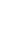 1К11К11К11К21К2223(1)3(1)3(1)3(2)3(2)44555667788991010111112(1)12(1)12(2)12(2)13(1)13(1)13(2)1415(1)15(2)ООООООООООООООООКол-во уч.Кол-во уч.Макс
баллМакс
балл444333311133221112233221111221122112121Вся выборкаВся выборкаВся выборкаВся выборкаВся выборкаВся выборкаВся выборкаВся выборка14420981442098666666909069698888888282828280808054546464696976766969646475757575767666724743Ростовская обл.Ростовская обл.Ростовская обл.Ростовская обл.Ростовская обл.Ростовская обл.4006240062666666898965658585858282777778787851516161676770706262595976767575777764624341Зимовниковский муниципальный районЗимовниковский муниципальный районЗимовниковский муниципальный районЗимовниковский муниципальный район352352616161888858588383837878757576767649495151646467675555545468687070666655613534МБОУ Конзаводская СОШ № 2МБОУ Конзаводская СОШ № 299505050525259596767677070787810010010033337070898933332222787878788383444461782233Рисунок 7. Сводная таблица по ОО по русскому языкув 4 классе МБОУ Конзаводской СОШ №2класс наименование МООАнализируя таблицу можно увидеть, как выполняется каждое из заданий контрольной работы обучающимися МБОУ Конзаводской СОШ №2. Видно, что задания № 10,15(1), 15(2) вызывали затруднения, а успешно справились с заданиями -  №5, 8Рисунок 7. Сводная таблица по ОО по русскому языкув 4 классе МБОУ Конзаводской СОШ №2класс наименование МООАнализируя таблицу можно увидеть, как выполняется каждое из заданий контрольной работы обучающимися МБОУ Конзаводской СОШ №2. Видно, что задания № 10,15(1), 15(2) вызывали затруднения, а успешно справились с заданиями -  №5, 8Рисунок 7. Сводная таблица по ОО по русскому языкув 4 классе МБОУ Конзаводской СОШ №2класс наименование МООАнализируя таблицу можно увидеть, как выполняется каждое из заданий контрольной работы обучающимися МБОУ Конзаводской СОШ №2. Видно, что задания № 10,15(1), 15(2) вызывали затруднения, а успешно справились с заданиями -  №5, 8Рисунок 7. Сводная таблица по ОО по русскому языкув 4 классе МБОУ Конзаводской СОШ №2класс наименование МООАнализируя таблицу можно увидеть, как выполняется каждое из заданий контрольной работы обучающимися МБОУ Конзаводской СОШ №2. Видно, что задания № 10,15(1), 15(2) вызывали затруднения, а успешно справились с заданиями -  №5, 8Рисунок 7. Сводная таблица по ОО по русскому языкув 4 классе МБОУ Конзаводской СОШ №2класс наименование МООАнализируя таблицу можно увидеть, как выполняется каждое из заданий контрольной работы обучающимися МБОУ Конзаводской СОШ №2. Видно, что задания № 10,15(1), 15(2) вызывали затруднения, а успешно справились с заданиями -  №5, 8Рисунок 7. Сводная таблица по ОО по русскому языкув 4 классе МБОУ Конзаводской СОШ №2класс наименование МООАнализируя таблицу можно увидеть, как выполняется каждое из заданий контрольной работы обучающимися МБОУ Конзаводской СОШ №2. Видно, что задания № 10,15(1), 15(2) вызывали затруднения, а успешно справились с заданиями -  №5, 8Рисунок 7. Сводная таблица по ОО по русскому языкув 4 классе МБОУ Конзаводской СОШ №2класс наименование МООАнализируя таблицу можно увидеть, как выполняется каждое из заданий контрольной работы обучающимися МБОУ Конзаводской СОШ №2. Видно, что задания № 10,15(1), 15(2) вызывали затруднения, а успешно справились с заданиями -  №5, 8Рисунок 7. Сводная таблица по ОО по русскому языкув 4 классе МБОУ Конзаводской СОШ №2класс наименование МООАнализируя таблицу можно увидеть, как выполняется каждое из заданий контрольной работы обучающимися МБОУ Конзаводской СОШ №2. Видно, что задания № 10,15(1), 15(2) вызывали затруднения, а успешно справились с заданиями -  №5, 8Рисунок 7. Сводная таблица по ОО по русскому языкув 4 классе МБОУ Конзаводской СОШ №2класс наименование МООАнализируя таблицу можно увидеть, как выполняется каждое из заданий контрольной работы обучающимися МБОУ Конзаводской СОШ №2. Видно, что задания № 10,15(1), 15(2) вызывали затруднения, а успешно справились с заданиями -  №5, 8Рисунок 7. Сводная таблица по ОО по русскому языкув 4 классе МБОУ Конзаводской СОШ №2класс наименование МООАнализируя таблицу можно увидеть, как выполняется каждое из заданий контрольной работы обучающимися МБОУ Конзаводской СОШ №2. Видно, что задания № 10,15(1), 15(2) вызывали затруднения, а успешно справились с заданиями -  №5, 8Рисунок 7. Сводная таблица по ОО по русскому языкув 4 классе МБОУ Конзаводской СОШ №2класс наименование МООАнализируя таблицу можно увидеть, как выполняется каждое из заданий контрольной работы обучающимися МБОУ Конзаводской СОШ №2. Видно, что задания № 10,15(1), 15(2) вызывали затруднения, а успешно справились с заданиями -  №5, 8Рисунок 7. Сводная таблица по ОО по русскому языкув 4 классе МБОУ Конзаводской СОШ №2класс наименование МООАнализируя таблицу можно увидеть, как выполняется каждое из заданий контрольной работы обучающимися МБОУ Конзаводской СОШ №2. Видно, что задания № 10,15(1), 15(2) вызывали затруднения, а успешно справились с заданиями -  №5, 8Рисунок 7. Сводная таблица по ОО по русскому языкув 4 классе МБОУ Конзаводской СОШ №2класс наименование МООАнализируя таблицу можно увидеть, как выполняется каждое из заданий контрольной работы обучающимися МБОУ Конзаводской СОШ №2. Видно, что задания № 10,15(1), 15(2) вызывали затруднения, а успешно справились с заданиями -  №5, 8Рисунок 7. Сводная таблица по ОО по русскому языкув 4 классе МБОУ Конзаводской СОШ №2класс наименование МООАнализируя таблицу можно увидеть, как выполняется каждое из заданий контрольной работы обучающимися МБОУ Конзаводской СОШ №2. Видно, что задания № 10,15(1), 15(2) вызывали затруднения, а успешно справились с заданиями -  №5, 8Рисунок 7. Сводная таблица по ОО по русскому языкув 4 классе МБОУ Конзаводской СОШ №2класс наименование МООАнализируя таблицу можно увидеть, как выполняется каждое из заданий контрольной работы обучающимися МБОУ Конзаводской СОШ №2. Видно, что задания № 10,15(1), 15(2) вызывали затруднения, а успешно справились с заданиями -  №5, 8Рисунок 7. Сводная таблица по ОО по русскому языкув 4 классе МБОУ Конзаводской СОШ №2класс наименование МООАнализируя таблицу можно увидеть, как выполняется каждое из заданий контрольной работы обучающимися МБОУ Конзаводской СОШ №2. Видно, что задания № 10,15(1), 15(2) вызывали затруднения, а успешно справились с заданиями -  №5, 8Рисунок 7. Сводная таблица по ОО по русскому языкув 4 классе МБОУ Конзаводской СОШ №2класс наименование МООАнализируя таблицу можно увидеть, как выполняется каждое из заданий контрольной работы обучающимися МБОУ Конзаводской СОШ №2. Видно, что задания № 10,15(1), 15(2) вызывали затруднения, а успешно справились с заданиями -  №5, 8Рисунок 7. Сводная таблица по ОО по русскому языкув 4 классе МБОУ Конзаводской СОШ №2класс наименование МООАнализируя таблицу можно увидеть, как выполняется каждое из заданий контрольной работы обучающимися МБОУ Конзаводской СОШ №2. Видно, что задания № 10,15(1), 15(2) вызывали затруднения, а успешно справились с заданиями -  №5, 8Рисунок 7. Сводная таблица по ОО по русскому языкув 4 классе МБОУ Конзаводской СОШ №2класс наименование МООАнализируя таблицу можно увидеть, как выполняется каждое из заданий контрольной работы обучающимися МБОУ Конзаводской СОШ №2. Видно, что задания № 10,15(1), 15(2) вызывали затруднения, а успешно справились с заданиями -  №5, 8Рисунок 7. Сводная таблица по ОО по русскому языкув 4 классе МБОУ Конзаводской СОШ №2класс наименование МООАнализируя таблицу можно увидеть, как выполняется каждое из заданий контрольной работы обучающимися МБОУ Конзаводской СОШ №2. Видно, что задания № 10,15(1), 15(2) вызывали затруднения, а успешно справились с заданиями -  №5, 8Рисунок 7. Сводная таблица по ОО по русскому языкув 4 классе МБОУ Конзаводской СОШ №2класс наименование МООАнализируя таблицу можно увидеть, как выполняется каждое из заданий контрольной работы обучающимися МБОУ Конзаводской СОШ №2. Видно, что задания № 10,15(1), 15(2) вызывали затруднения, а успешно справились с заданиями -  №5, 8Рисунок 7. Сводная таблица по ОО по русскому языкув 4 классе МБОУ Конзаводской СОШ №2класс наименование МООАнализируя таблицу можно увидеть, как выполняется каждое из заданий контрольной работы обучающимися МБОУ Конзаводской СОШ №2. Видно, что задания № 10,15(1), 15(2) вызывали затруднения, а успешно справились с заданиями -  №5, 8Рисунок 7. Сводная таблица по ОО по русскому языкув 4 классе МБОУ Конзаводской СОШ №2класс наименование МООАнализируя таблицу можно увидеть, как выполняется каждое из заданий контрольной работы обучающимися МБОУ Конзаводской СОШ №2. Видно, что задания № 10,15(1), 15(2) вызывали затруднения, а успешно справились с заданиями -  №5, 8Рисунок 7. Сводная таблица по ОО по русскому языкув 4 классе МБОУ Конзаводской СОШ №2класс наименование МООАнализируя таблицу можно увидеть, как выполняется каждое из заданий контрольной работы обучающимися МБОУ Конзаводской СОШ №2. Видно, что задания № 10,15(1), 15(2) вызывали затруднения, а успешно справились с заданиями -  №5, 8Рисунок 7. Сводная таблица по ОО по русскому языкув 4 классе МБОУ Конзаводской СОШ №2класс наименование МООАнализируя таблицу можно увидеть, как выполняется каждое из заданий контрольной работы обучающимися МБОУ Конзаводской СОШ №2. Видно, что задания № 10,15(1), 15(2) вызывали затруднения, а успешно справились с заданиями -  №5, 8Рисунок 7. Сводная таблица по ОО по русскому языкув 4 классе МБОУ Конзаводской СОШ №2класс наименование МООАнализируя таблицу можно увидеть, как выполняется каждое из заданий контрольной работы обучающимися МБОУ Конзаводской СОШ №2. Видно, что задания № 10,15(1), 15(2) вызывали затруднения, а успешно справились с заданиями -  №5, 8Рисунок 7. Сводная таблица по ОО по русскому языкув 4 классе МБОУ Конзаводской СОШ №2класс наименование МООАнализируя таблицу можно увидеть, как выполняется каждое из заданий контрольной работы обучающимися МБОУ Конзаводской СОШ №2. Видно, что задания № 10,15(1), 15(2) вызывали затруднения, а успешно справились с заданиями -  №5, 8Рисунок 7. Сводная таблица по ОО по русскому языкув 4 классе МБОУ Конзаводской СОШ №2класс наименование МООАнализируя таблицу можно увидеть, как выполняется каждое из заданий контрольной работы обучающимися МБОУ Конзаводской СОШ №2. Видно, что задания № 10,15(1), 15(2) вызывали затруднения, а успешно справились с заданиями -  №5, 8Рисунок 7. Сводная таблица по ОО по русскому языкув 4 классе МБОУ Конзаводской СОШ №2класс наименование МООАнализируя таблицу можно увидеть, как выполняется каждое из заданий контрольной работы обучающимися МБОУ Конзаводской СОШ №2. Видно, что задания № 10,15(1), 15(2) вызывали затруднения, а успешно справились с заданиями -  №5, 8Рисунок 7. Сводная таблица по ОО по русскому языкув 4 классе МБОУ Конзаводской СОШ №2класс наименование МООАнализируя таблицу можно увидеть, как выполняется каждое из заданий контрольной работы обучающимися МБОУ Конзаводской СОШ №2. Видно, что задания № 10,15(1), 15(2) вызывали затруднения, а успешно справились с заданиями -  №5, 8Рисунок 7. Сводная таблица по ОО по русскому языкув 4 классе МБОУ Конзаводской СОШ №2класс наименование МООАнализируя таблицу можно увидеть, как выполняется каждое из заданий контрольной работы обучающимися МБОУ Конзаводской СОШ №2. Видно, что задания № 10,15(1), 15(2) вызывали затруднения, а успешно справились с заданиями -  №5, 8Рисунок 7. Сводная таблица по ОО по русскому языкув 4 классе МБОУ Конзаводской СОШ №2класс наименование МООАнализируя таблицу можно увидеть, как выполняется каждое из заданий контрольной работы обучающимися МБОУ Конзаводской СОШ №2. Видно, что задания № 10,15(1), 15(2) вызывали затруднения, а успешно справились с заданиями -  №5, 8Рисунок 7. Сводная таблица по ОО по русскому языкув 4 классе МБОУ Конзаводской СОШ №2класс наименование МООАнализируя таблицу можно увидеть, как выполняется каждое из заданий контрольной работы обучающимися МБОУ Конзаводской СОШ №2. Видно, что задания № 10,15(1), 15(2) вызывали затруднения, а успешно справились с заданиями -  №5, 8Рисунок 7. Сводная таблица по ОО по русскому языкув 4 классе МБОУ Конзаводской СОШ №2класс наименование МООАнализируя таблицу можно увидеть, как выполняется каждое из заданий контрольной работы обучающимися МБОУ Конзаводской СОШ №2. Видно, что задания № 10,15(1), 15(2) вызывали затруднения, а успешно справились с заданиями -  №5, 8Рисунок 7. Сводная таблица по ОО по русскому языкув 4 классе МБОУ Конзаводской СОШ №2класс наименование МООАнализируя таблицу можно увидеть, как выполняется каждое из заданий контрольной работы обучающимися МБОУ Конзаводской СОШ №2. Видно, что задания № 10,15(1), 15(2) вызывали затруднения, а успешно справились с заданиями -  №5, 8Рисунок 7. Сводная таблица по ОО по русскому языкув 4 классе МБОУ Конзаводской СОШ №2класс наименование МООАнализируя таблицу можно увидеть, как выполняется каждое из заданий контрольной работы обучающимися МБОУ Конзаводской СОШ №2. Видно, что задания № 10,15(1), 15(2) вызывали затруднения, а успешно справились с заданиями -  №5, 8Рисунок 7. Сводная таблица по ОО по русскому языкув 4 классе МБОУ Конзаводской СОШ №2класс наименование МООАнализируя таблицу можно увидеть, как выполняется каждое из заданий контрольной работы обучающимися МБОУ Конзаводской СОШ №2. Видно, что задания № 10,15(1), 15(2) вызывали затруднения, а успешно справились с заданиями -  №5, 8Рисунок 7. Сводная таблица по ОО по русскому языкув 4 классе МБОУ Конзаводской СОШ №2класс наименование МООАнализируя таблицу можно увидеть, как выполняется каждое из заданий контрольной работы обучающимися МБОУ Конзаводской СОШ №2. Видно, что задания № 10,15(1), 15(2) вызывали затруднения, а успешно справились с заданиями -  №5, 8Рисунок 7. Сводная таблица по ОО по русскому языкув 4 классе МБОУ Конзаводской СОШ №2класс наименование МООАнализируя таблицу можно увидеть, как выполняется каждое из заданий контрольной работы обучающимися МБОУ Конзаводской СОШ №2. Видно, что задания № 10,15(1), 15(2) вызывали затруднения, а успешно справились с заданиями -  №5, 8Рисунок 7. Сводная таблица по ОО по русскому языкув 4 классе МБОУ Конзаводской СОШ №2класс наименование МООАнализируя таблицу можно увидеть, как выполняется каждое из заданий контрольной работы обучающимися МБОУ Конзаводской СОШ №2. Видно, что задания № 10,15(1), 15(2) вызывали затруднения, а успешно справились с заданиями -  №5, 8Рисунок 7. Сводная таблица по ОО по русскому языкув 4 классе МБОУ Конзаводской СОШ №2класс наименование МООАнализируя таблицу можно увидеть, как выполняется каждое из заданий контрольной работы обучающимися МБОУ Конзаводской СОШ №2. Видно, что задания № 10,15(1), 15(2) вызывали затруднения, а успешно справились с заданиями -  №5, 8Рисунок 7. Сводная таблица по ОО по русскому языкув 4 классе МБОУ Конзаводской СОШ №2класс наименование МООАнализируя таблицу можно увидеть, как выполняется каждое из заданий контрольной работы обучающимися МБОУ Конзаводской СОШ №2. Видно, что задания № 10,15(1), 15(2) вызывали затруднения, а успешно справились с заданиями -  №5, 8Рисунок 7. Сводная таблица по ОО по русскому языкув 4 классе МБОУ Конзаводской СОШ №2класс наименование МООАнализируя таблицу можно увидеть, как выполняется каждое из заданий контрольной работы обучающимися МБОУ Конзаводской СОШ №2. Видно, что задания № 10,15(1), 15(2) вызывали затруднения, а успешно справились с заданиями -  №5, 8Рисунок 7. Сводная таблица по ОО по русскому языкув 4 классе МБОУ Конзаводской СОШ №2класс наименование МООАнализируя таблицу можно увидеть, как выполняется каждое из заданий контрольной работы обучающимися МБОУ Конзаводской СОШ №2. Видно, что задания № 10,15(1), 15(2) вызывали затруднения, а успешно справились с заданиями -  №5, 8Рисунок 7. Сводная таблица по ОО по русскому языкув 4 классе МБОУ Конзаводской СОШ №2класс наименование МООАнализируя таблицу можно увидеть, как выполняется каждое из заданий контрольной работы обучающимися МБОУ Конзаводской СОШ №2. Видно, что задания № 10,15(1), 15(2) вызывали затруднения, а успешно справились с заданиями -  №5, 8Выполнение заданийВыполнение заданийВыполнение заданийВыполнение заданийВыполнение заданийВыполнение заданийВыполнение заданийВыполнение заданийВыполнение заданийВыполнение заданийВыполнение заданийВыполнение заданийВыполнение заданийВыполнение заданийВыполнение заданийВыполнение заданийВыполнение заданийВыполнение заданийВыполнение заданийВыполнение заданийВыполнение заданийВыполнение заданийВыполнение заданийВыполнение заданийВыполнение заданийВыполнение заданийВыполнение заданийВыполнение заданийВыполнение заданийВыполнение заданийВыполнение заданийВыполнение заданийВыполнение заданийВыполнение заданийВыполнение заданийВыполнение заданийВыполнение заданийВыполнение заданийВыполнение заданийВыполнение заданийВыполнение заданийВыполнение заданийВыполнение заданийВыполнение заданийВыполнение заданийсводная таблица по ОО (в % от числа участников)сводная таблица по ОО (в % от числа участников)сводная таблица по ОО (в % от числа участников)сводная таблица по ОО (в % от числа участников)сводная таблица по ОО (в % от числа участников)сводная таблица по ОО (в % от числа участников)сводная таблица по ОО (в % от числа участников)сводная таблица по ОО (в % от числа участников)сводная таблица по ОО (в % от числа участников)сводная таблица по ОО (в % от числа участников)сводная таблица по ОО (в % от числа участников)сводная таблица по ОО (в % от числа участников)сводная таблица по ОО (в % от числа участников)сводная таблица по ОО (в % от числа участников)сводная таблица по ОО (в % от числа участников)сводная таблица по ОО (в % от числа участников)сводная таблица по ОО (в % от числа участников)сводная таблица по ОО (в % от числа участников)сводная таблица по ОО (в % от числа участников)сводная таблица по ОО (в % от числа участников)сводная таблица по ОО (в % от числа участников)сводная таблица по ОО (в % от числа участников)сводная таблица по ОО (в % от числа участников)сводная таблица по ОО (в % от числа участников)сводная таблица по ОО (в % от числа участников)сводная таблица по ОО (в % от числа участников)сводная таблица по ОО (в % от числа участников)сводная таблица по ОО (в % от числа участников)сводная таблица по ОО (в % от числа участников)сводная таблица по ОО (в % от числа участников)сводная таблица по ОО (в % от числа участников)сводная таблица по ОО (в % от числа участников)сводная таблица по ОО (в % от числа участников)сводная таблица по ОО (в % от числа участников)сводная таблица по ОО (в % от числа участников)сводная таблица по ОО (в % от числа участников)сводная таблица по ОО (в % от числа участников)сводная таблица по ОО (в % от числа участников)сводная таблица по ОО (в % от числа участников)сводная таблица по ОО (в % от числа участников)сводная таблица по ОО (в % от числа участников)сводная таблица по ОО (в % от числа участников)сводная таблица по ОО (в % от числа участников)сводная таблица по ОО (в % от числа участников)сводная таблица по ОО (в % от числа участников)Максимальный первичный балл: 18Максимальный первичный балл: 18Максимальный первичный балл: 18Максимальный первичный балл: 18Максимальный первичный балл: 18Максимальный первичный балл: 18Максимальный первичный балл: 18Максимальный первичный балл: 18Максимальный первичный балл: 18Максимальный первичный балл: 18Максимальный первичный балл: 18Максимальный первичный балл: 18Максимальный первичный балл: 18Максимальный первичный балл: 18Максимальный первичный балл: 18Максимальный первичный балл: 18Максимальный первичный балл: 18Максимальный первичный балл: 18Максимальный первичный балл: 18Максимальный первичный балл: 18Максимальный первичный балл: 18Максимальный первичный балл: 18Максимальный первичный балл: 18Максимальный первичный балл: 18Максимальный первичный балл: 18Максимальный первичный балл: 18Максимальный первичный балл: 18Максимальный первичный балл: 18Максимальный первичный балл: 18Максимальный первичный балл: 18Максимальный первичный балл: 18Максимальный первичный балл: 18Максимальный первичный балл: 18Максимальный первичный балл: 18Максимальный первичный балл: 18Максимальный первичный балл: 18Максимальный первичный балл: 18Максимальный первичный балл: 18Максимальный первичный балл: 18Максимальный первичный балл: 18Максимальный первичный балл: 18Максимальный первичный балл: 18Максимальный первичный балл: 18Максимальный первичный балл: 18Максимальный первичный балл: 18ООООООООООООООООКол-во уч.Кол-во уч.11122334445(1)5(1)5(2)5(2)6(1)6(1)6(1)6(2)6(2)77889(1)9(1)9(2)9(2)10101111ООООООООООООООООКол-во уч.Кол-во уч.Макс
баллМакс
балл1111122111111111111112211112222Вся выборкаВся выборкаВся выборкаВся выборкаВся выборкаВся выборкаВся выборкаВся выборка1460995146099596969689898686686868595951519292927272797950506767494994942727Ростовская обл.Ростовская обл.Ростовская обл.Ростовская обл.Ростовская обл.Ростовская обл.404344043496969687878282656565585847478888886565767643436666454594942323Зимовниковский муниципальный районЗимовниковский муниципальный районЗимовниковский муниципальный районЗимовниковский муниципальный район35835895959581817474616161656542428585856464656527275555282894941414МБОУ Конзаводская СОШ № 2МБОУ Конзаводская СОШ № 2991001001006767100100444444898978787878783333565633336767222210010000Выполнение заданийВыполнение заданийВыполнение заданийВыполнение заданийВыполнение заданийВыполнение заданийВыполнение заданийВыполнение заданийВыполнение заданийВыполнение заданийВыполнение заданийВыполнение заданийВыполнение заданийВыполнение заданийВыполнение заданийВыполнение заданийВыполнение заданийВыполнение заданийВыполнение заданийВыполнение заданийВыполнение заданийВыполнение заданийВыполнение заданийВыполнение заданийВыполнение заданийВыполнение заданийВыполнение заданийВыполнение заданийсводная таблица по ОО (в % от числа участников)сводная таблица по ОО (в % от числа участников)сводная таблица по ОО (в % от числа участников)сводная таблица по ОО (в % от числа участников)сводная таблица по ОО (в % от числа участников)сводная таблица по ОО (в % от числа участников)сводная таблица по ОО (в % от числа участников)сводная таблица по ОО (в % от числа участников)сводная таблица по ОО (в % от числа участников)сводная таблица по ОО (в % от числа участников)сводная таблица по ОО (в % от числа участников)сводная таблица по ОО (в % от числа участников)сводная таблица по ОО (в % от числа участников)сводная таблица по ОО (в % от числа участников)сводная таблица по ОО (в % от числа участников)сводная таблица по ОО (в % от числа участников)сводная таблица по ОО (в % от числа участников)сводная таблица по ОО (в % от числа участников)сводная таблица по ОО (в % от числа участников)сводная таблица по ОО (в % от числа участников)сводная таблица по ОО (в % от числа участников)сводная таблица по ОО (в % от числа участников)сводная таблица по ОО (в % от числа участников)сводная таблица по ОО (в % от числа участников)сводная таблица по ОО (в % от числа участников)сводная таблица по ОО (в % от числа участников)сводная таблица по ОО (в % от числа участников)сводная таблица по ОО (в % от числа участников)Максимальный первичный балл: 45Максимальный первичный балл: 45Максимальный первичный балл: 45Максимальный первичный балл: 45Максимальный первичный балл: 45Максимальный первичный балл: 45Максимальный первичный балл: 45Максимальный первичный балл: 45Максимальный первичный балл: 45Максимальный первичный балл: 45Максимальный первичный балл: 45Максимальный первичный балл: 45Максимальный первичный балл: 45Максимальный первичный балл: 45Максимальный первичный балл: 45Максимальный первичный балл: 45Максимальный первичный балл: 45Максимальный первичный балл: 45Максимальный первичный балл: 45Максимальный первичный балл: 45Максимальный первичный балл: 45Максимальный первичный балл: 45Максимальный первичный балл: 45Максимальный первичный балл: 45Максимальный первичный балл: 45Максимальный первичный балл: 45Максимальный первичный балл: 45Максимальный первичный балл: 45ООООООООКол-во уч.1 К11 К21 К32 К12 К22 К32 К434(1)4(2)5(1)5(2)6(1)6(2)7(1)7(2)89101112ООООООООКол-во уч.Макс
балл432333323222212122111Вся выборкаВся выборкаВся выборкаВся выборка1300922554989528250556975525743544557454551316885Ростовская обл.Ростовская обл.Ростовская обл.36829575189488449566678555844534456444555227384Зимовниковский муниципальный районЗимовниковский муниципальный район333525386418446517379545444483749353342236777МБОУ Конзаводская СОШ № 2203640924565537562784062625055605588652585100Выполнение заданийВыполнение заданийВыполнение заданийВыполнение заданийВыполнение заданийВыполнение заданийВыполнение заданийВыполнение заданийВыполнение заданийВыполнение заданийВыполнение заданийВыполнение заданийВыполнение заданийВыполнение заданийВыполнение заданийВыполнение заданийВыполнение заданийВыполнение заданийВыполнение заданийВыполнение заданийВыполнение заданийВыполнение заданийВыполнение заданийсводная таблица по ОО (в % от числа участников)сводная таблица по ОО (в % от числа участников)сводная таблица по ОО (в % от числа участников)сводная таблица по ОО (в % от числа участников)сводная таблица по ОО (в % от числа участников)сводная таблица по ОО (в % от числа участников)сводная таблица по ОО (в % от числа участников)сводная таблица по ОО (в % от числа участников)сводная таблица по ОО (в % от числа участников)сводная таблица по ОО (в % от числа участников)сводная таблица по ОО (в % от числа участников)сводная таблица по ОО (в % от числа участников)сводная таблица по ОО (в % от числа участников)сводная таблица по ОО (в % от числа участников)сводная таблица по ОО (в % от числа участников)сводная таблица по ОО (в % от числа участников)сводная таблица по ОО (в % от числа участников)сводная таблица по ОО (в % от числа участников)сводная таблица по ОО (в % от числа участников)сводная таблица по ОО (в % от числа участников)сводная таблица по ОО (в % от числа участников)сводная таблица по ОО (в % от числа участников)сводная таблица по ОО (в % от числа участников)Максимальный первичный балл: 20Максимальный первичный балл: 20Максимальный первичный балл: 20Максимальный первичный балл: 20Максимальный первичный балл: 20Максимальный первичный балл: 20Максимальный первичный балл: 20Максимальный первичный балл: 20Максимальный первичный балл: 20Максимальный первичный балл: 20Максимальный первичный балл: 20Максимальный первичный балл: 20Максимальный первичный балл: 20Максимальный первичный балл: 20Максимальный первичный балл: 20Максимальный первичный балл: 20Максимальный первичный балл: 20Максимальный первичный балл: 20Максимальный первичный балл: 20Максимальный первичный балл: 20Максимальный первичный балл: 20Максимальный первичный балл: 20Максимальный первичный балл: 20ООООООООКол-во уч.1234567891011(1)11(2)12(1)12(2)1314ООООООООКол-во уч.Макс
балл1111121122111112Вся выборкаВся выборкаВся выборкаВся выборка129677461595952872445306642876080802312Ростовская обл.Ростовская обл.Ростовская обл.3671564636055862147296746895981802610Зимовниковский муниципальный районЗимовниковский муниципальный район3366369695482114621503285567874284МБОУ Конзаводская СОШ № 21968535353100113208453100635337168Предмет: Русский языкПредмет: Русский языкПредмет: Русский языкПредмет: Русский языкПредмет: Русский языкПредмет: Русский языкПредмет: Русский языкПредмет: Русский языкПредмет: Русский языкПредмет: Русский языкПредмет: Русский языкПредмет: Русский языкПредмет: Русский языкПредмет: Русский языкПредмет: Русский языкПредмет: Русский языкПредмет: Русский языкПредмет: Русский языкПредмет: Русский языкПредмет: Русский языкПредмет: Русский языкПредмет: Русский языкПредмет: Русский языкПредмет: Русский языкПредмет: Русский языкПредмет: Русский языкПредмет: Русский языкПредмет: Русский языкПредмет: Русский языкПредмет: Русский языкПредмет: Русский языкПредмет: Русский языкВыполнение заданийВыполнение заданийВыполнение заданийВыполнение заданийВыполнение заданийВыполнение заданийВыполнение заданийВыполнение заданийВыполнение заданийВыполнение заданийВыполнение заданийВыполнение заданийВыполнение заданийВыполнение заданийВыполнение заданийВыполнение заданийВыполнение заданийВыполнение заданийВыполнение заданийВыполнение заданийВыполнение заданийВыполнение заданийВыполнение заданийВыполнение заданийВыполнение заданийВыполнение заданийВыполнение заданийВыполнение заданийВыполнение заданийВыполнение заданийВыполнение заданийВыполнение заданийсводная таблица по ОО (в % от числа участников)сводная таблица по ОО (в % от числа участников)сводная таблица по ОО (в % от числа участников)сводная таблица по ОО (в % от числа участников)сводная таблица по ОО (в % от числа участников)сводная таблица по ОО (в % от числа участников)сводная таблица по ОО (в % от числа участников)сводная таблица по ОО (в % от числа участников)сводная таблица по ОО (в % от числа участников)сводная таблица по ОО (в % от числа участников)сводная таблица по ОО (в % от числа участников)сводная таблица по ОО (в % от числа участников)сводная таблица по ОО (в % от числа участников)сводная таблица по ОО (в % от числа участников)сводная таблица по ОО (в % от числа участников)сводная таблица по ОО (в % от числа участников)сводная таблица по ОО (в % от числа участников)сводная таблица по ОО (в % от числа участников)сводная таблица по ОО (в % от числа участников)сводная таблица по ОО (в % от числа участников)сводная таблица по ОО (в % от числа участников)сводная таблица по ОО (в % от числа участников)сводная таблица по ОО (в % от числа участников)сводная таблица по ОО (в % от числа участников)сводная таблица по ОО (в % от числа участников)сводная таблица по ОО (в % от числа участников)сводная таблица по ОО (в % от числа участников)сводная таблица по ОО (в % от числа участников)сводная таблица по ОО (в % от числа участников)сводная таблица по ОО (в % от числа участников)сводная таблица по ОО (в % от числа участников)сводная таблица по ОО (в % от числа участников)Максимальный первичный балл: 51Максимальный первичный балл: 51Максимальный первичный балл: 51Максимальный первичный балл: 51Максимальный первичный балл: 51Максимальный первичный балл: 51Максимальный первичный балл: 51Максимальный первичный балл: 51Максимальный первичный балл: 51Максимальный первичный балл: 51Максимальный первичный балл: 51Максимальный первичный балл: 51Максимальный первичный балл: 51Максимальный первичный балл: 51Максимальный первичный балл: 51Максимальный первичный балл: 51Максимальный первичный балл: 51Максимальный первичный балл: 51Максимальный первичный балл: 51Максимальный первичный балл: 51Максимальный первичный балл: 51Максимальный первичный балл: 51Максимальный первичный балл: 51Максимальный первичный балл: 51Максимальный первичный балл: 51Максимальный первичный балл: 51Максимальный первичный балл: 51Максимальный первичный балл: 51Максимальный первичный балл: 51Максимальный первичный балл: 51Максимальный первичный балл: 51Максимальный первичный балл: 51ООООООООКол-во уч.1К11К21К32К12К22К32К43(1)3(2)4567(1)7(2)8(1)8(2)9101112(1)12(2)13(1)13(2)14(1)14(2)ООООООООКол-во уч.Макс
балл4323333112321121232121122Вся выборкаВся выборкаВся выборкаВся выборка99069354429185614259816870695785475854465861694240606952Ростовская обл.Ростовская обл.Ростовская обл.3497355429184644561816871736086515854465660733943606749Зимовниковский муниципальный районЗимовниковский муниципальный район31358608587674358796476785981425544354250643235584637МБОУ Конзаводская СОШ № 210404310090737010010010075836090807070251780806090105530Выполнение заданийВыполнение заданийВыполнение заданийВыполнение заданийВыполнение заданийВыполнение заданийВыполнение заданийВыполнение заданийВыполнение заданийВыполнение заданийВыполнение заданийВыполнение заданийВыполнение заданийВыполнение заданийВыполнение заданийВыполнение заданийВыполнение заданийВыполнение заданийВыполнение заданийВыполнение заданийсводная таблица по ОО (в % от числа участников)сводная таблица по ОО (в % от числа участников)сводная таблица по ОО (в % от числа участников)сводная таблица по ОО (в % от числа участников)сводная таблица по ОО (в % от числа участников)сводная таблица по ОО (в % от числа участников)сводная таблица по ОО (в % от числа участников)сводная таблица по ОО (в % от числа участников)сводная таблица по ОО (в % от числа участников)сводная таблица по ОО (в % от числа участников)сводная таблица по ОО (в % от числа участников)сводная таблица по ОО (в % от числа участников)сводная таблица по ОО (в % от числа участников)сводная таблица по ОО (в % от числа участников)сводная таблица по ОО (в % от числа участников)сводная таблица по ОО (в % от числа участников)сводная таблица по ОО (в % от числа участников)сводная таблица по ОО (в % от числа участников)сводная таблица по ОО (в % от числа участников)сводная таблица по ОО (в % от числа участников)Максимальный первичный балл: 16Максимальный первичный балл: 16Максимальный первичный балл: 16Максимальный первичный балл: 16Максимальный первичный балл: 16Максимальный первичный балл: 16Максимальный первичный балл: 16Максимальный первичный балл: 16Максимальный первичный балл: 16Максимальный первичный балл: 16Максимальный первичный балл: 16Максимальный первичный балл: 16Максимальный первичный балл: 16Максимальный первичный балл: 16Максимальный первичный балл: 16Максимальный первичный балл: 16Максимальный первичный балл: 16Максимальный первичный балл: 16Максимальный первичный балл: 16Максимальный первичный балл: 16ООООООООКол-во уч.12345678910111213ООООООООКол-во уч.Макс
балл1111111121212Вся выборкаВся выборкаВся выборкаВся выборка99066578723264878248763964285622Ростовская обл.Ростовская обл.Ростовская обл.3528680743869908254783965284821Зимовниковский муниципальный районЗимовниковский муниципальный район33083805873908358712765203312МБОУ Конзаводская СОШ № 213929287792927762505431464